Cena celkom s DPH:Cena celkom bez DPH:  Verejný obstarávateľ požaduje, aby bolo v cene zahrnuté: V cene 1 ks musia byť započítané všetky náklady, ktoré môže uchádzač účtovať verejnému obstarávateľovi, t. j. cena musí byť konečná a nie je možné ju navyšovať o dodatočné náklady spojené s poskytnutím služby.V cenovej ponuke musia byť uvedené všetky náklady spojené s dopravou a tovarom/službou/stavebnými prácami, ktoré si môže uchádzač účtovať voči verejnému obstarávateľovi. Ako napríklad kilometrovné, nakládka, dezinfekcia, vykládka, stojné, technické revízie a pod..Verejný obstarávateľ si vyhradzuje právo prevziať iba službu v kvalite I. triedy,  bez zjavných vád a v požadovanom množstve. V prípade, že poskytnutá služba vykazuje preukázateľné vady, nedostatočnú kvalitu, dodávateľ je povinný na vlastné náklady zabezpečiť vykonanie riadnej služby. K neprevzatiu služby bude spísaný protokol, z ktorého bude zrejmý dôvod, pre ktorý nebola služba prevzatá a bude uvedený náhradný termín poskytnutia novej služby. V opačnom prípade si vyhradzuje právo nepodpísať dodací list, neprebrať poskytnutú službu a nezaplatiť cenu za neprebranú službu.Doklad o oprávnení poskytovať službu, uskutočňovať stavebné práce alebo poskytovať službu, ktorý zodpovedá predmetu zákazky, uchádzač nepredkladá nakoľko verejný obstarávateľ má prístup k informačným systémom verejnej správy.Uchádzač predkladá čestné prehlásenie že nemá uložený zákaz účasti vo verejnom obstarávaní potvrdený konečným rozhodnutím podľa § 32 ods. 1 písm. f) zákona o verejnom obstarávaní. Uvedenú podmienku účasti uchádzač vo svojej ponuke preukazuje čestným vyhlásení.Všetky komponenty uvedené v špecifikácií musia byť vzájomne kompatibilné a zmontovateľné a demontovateľné a opakovane použiteľné v exteriéri. Úspešný uchádzač je povinný do 2 kalendárnych dní od ukončenia súťaže vyhlásením výsledkov súťaže, predložiť technický návrh predmetu zákazky č. 1 až 56 za účelom jeho schválenia verejným obstarávateľom. V ......................, dňa ............................           ...............................................................     meno priezvisko a podpis štatutárneho zástupcu uchádzačaČ. pol.PoložkaŠpecifikáciaPredpokladané množstvocena za ks
bez DPHsadzba DPHcena za ks
s DPHcena spolu
bez DPHsadzba DPHcena spolu
s DPH1.Tabuľa - navádzacia šípka – rovno 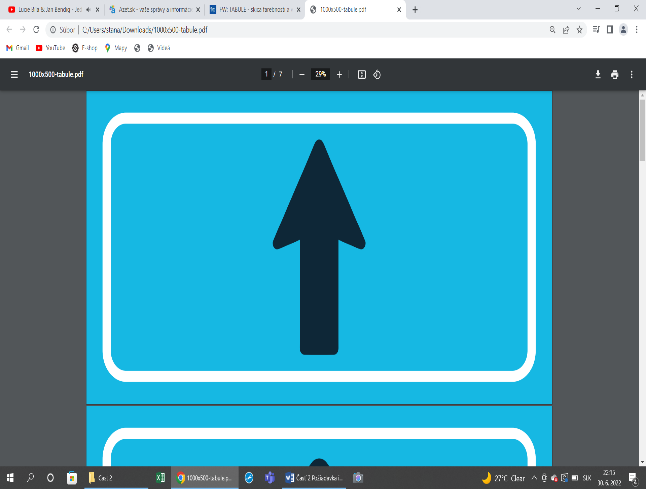 Materiál: kompozitná hliníková doska Rozmer: š: min. 100 cm x v: min. 50 cm, hrúbka min. 3 mm Obvod tabule v šírke 1 cm - fluorescenčnýSymbol a/alebo text - fluorescenčný  Priama potlač tabule UV technológiou Príslušenstvo: 1 x stĺpik zinkový alebo kovový o priemere: min. 60 mm alebo rozmere: min. 60 mm x 60 mm, hrúbka: min. 2 mm, dĺžka: min. 400 cm Min. 1 x jednostranná svorka na uchytenie značky na stĺpik s montážnym materiálom   Min. 1 ks gumený alebo betónový stohovateľný podstavec s min. 1 x okrúhlym otvorom s priemerom min. 60 mm alebo 1 x štvorcový otvor min. 60 mm x 60 mm a hmotnosťou min. 25 kg Dizajn tabule – príloha č. 1 102.Tabuľa - navádzacia šípka – vpravo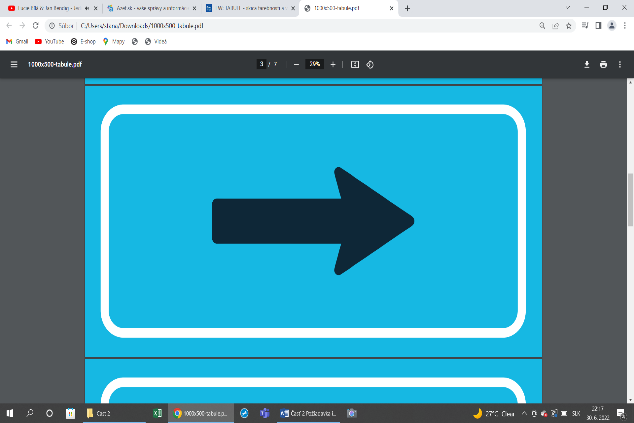 Materiál: kompozitná hliníková doskaRozmer: š: min. 100 cm x v: min. 50 cm, hrúbka min. 3 mmObvod tabule v šírke 1 cm - fluorescenčnýSymbol a/alebo text - fluorescenčný  Priama potlač tabule UV technológiou Príslušenstvo: 1 x stĺpik zinkový alebo kovový o priemere: min. 60 mm alebo rozmere: min. 60 mm x 60 mm, hrúbka: min. 2 mm, dĺžka: min. 400 cm Min. 1 x jednostranná svorka na uchytenie značky na stĺpik s montážnym materiálom   Min. 1 ks gumený alebo betónový stohovateľný podstavec s min. 1 x okrúhlym otvorom s priemerom min. 60 mm alebo 1 x štvorcový otvor min. 60 mm x 60 mm a hmotnosťou min. 25 kg Dizajn tabule – príloha č. 2 103.Tabuľa - navádzacia šípka – vľavo 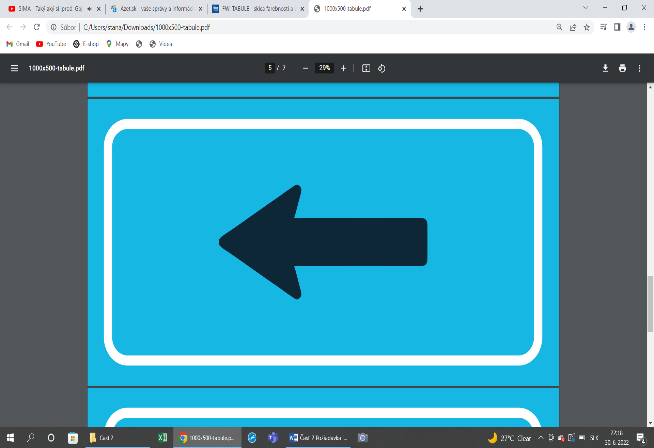 Materiál: kompozitná hliníková doskaRozmer: š: min. 100 cm x v: min. 50 cm, hrúbka min. 3 mmObvod tabule v šírke 1 cm - fluorescenčnýSymbol a/alebo text - fluorescenčný  Priama potlač tabule UV technológiou Príslušenstvo:  1 x stĺpik zinkový alebo kovový o priemere: min. 60 mm alebo rozmere: min. 60 mm x 60 mm, hrúbka: min. 2 mm, dĺžka: min. 400 cm Min. 1 x jednostranná svorka na uchytenie značky na stĺpik s montážnym materiálom   Min. 1 ks gumený alebo betónový stohovateľný podstavec s min. 1 x okrúhlym otvorom s priemerom min. 60 mm alebo 1 x štvorcový otvor min. 60 mm x 60 mm a hmotnosťou min. 25 kg Dizajn tabule – príloha č. 3104.Tabuľa -  chodci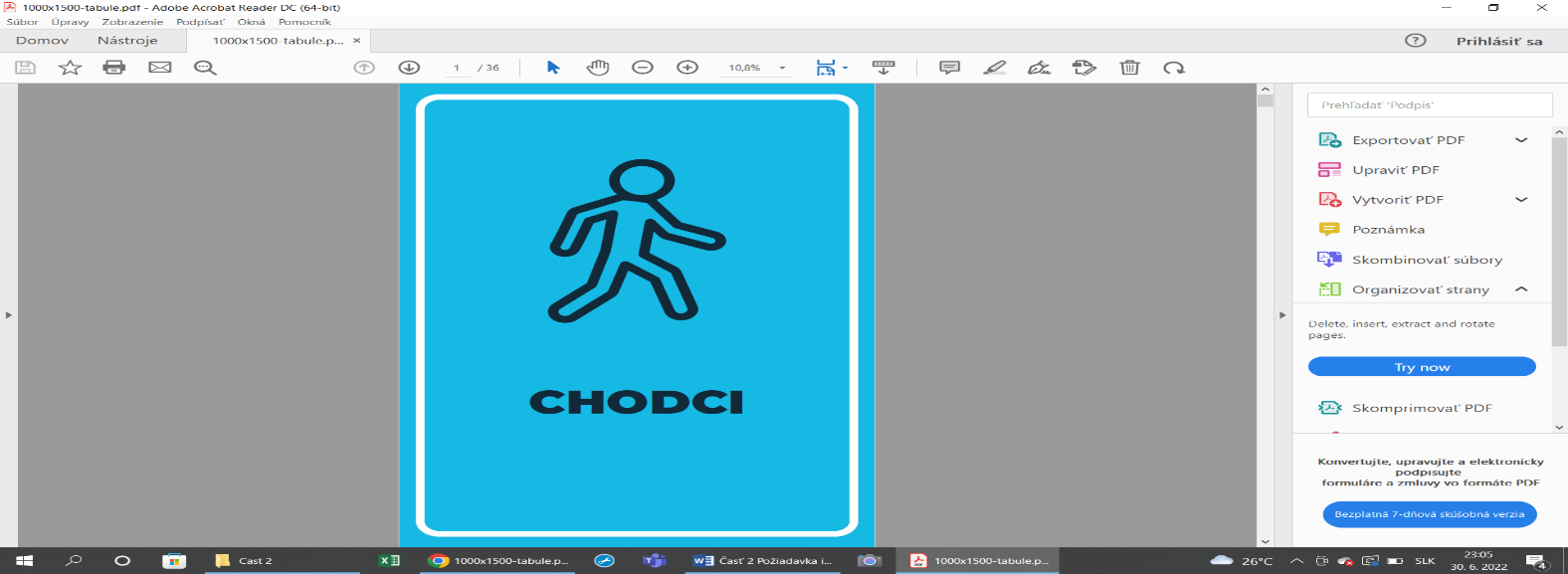 Materiál: kompozitná hliníková doskaRozmer: š: min. 100 cm x v: min. 150 cm, hrúbka min. 3 mm Obvod tabule v šírke 1 cm - fluorescenčnýSymbol a/alebo text - fluorescenčný  Priama potlač tabule UV technológiou Príslušenstvo: 1 x stĺpik zinkový alebo kovový o priemere: min. 60 mm alebo rozmere: min. 60 mm x 60 mm, hrúbka: min. 2 mm, dĺžka: min. 400 cmMin. 2 x jednostranná svorka na uchytenie značky na stĺpik s montážnym materiálom   Min. 1 ks gumený alebo betónový stohovateľný podstavec s min. 1 x okrúhlym otvorom s priemerom min. 60 mm alebo 1 x štvorcový otvor min. 60 mm x 60 mm a hmotnosťou min. 25 kg Dizajn tabule – príloha č. 4105.Tabuľa - autá 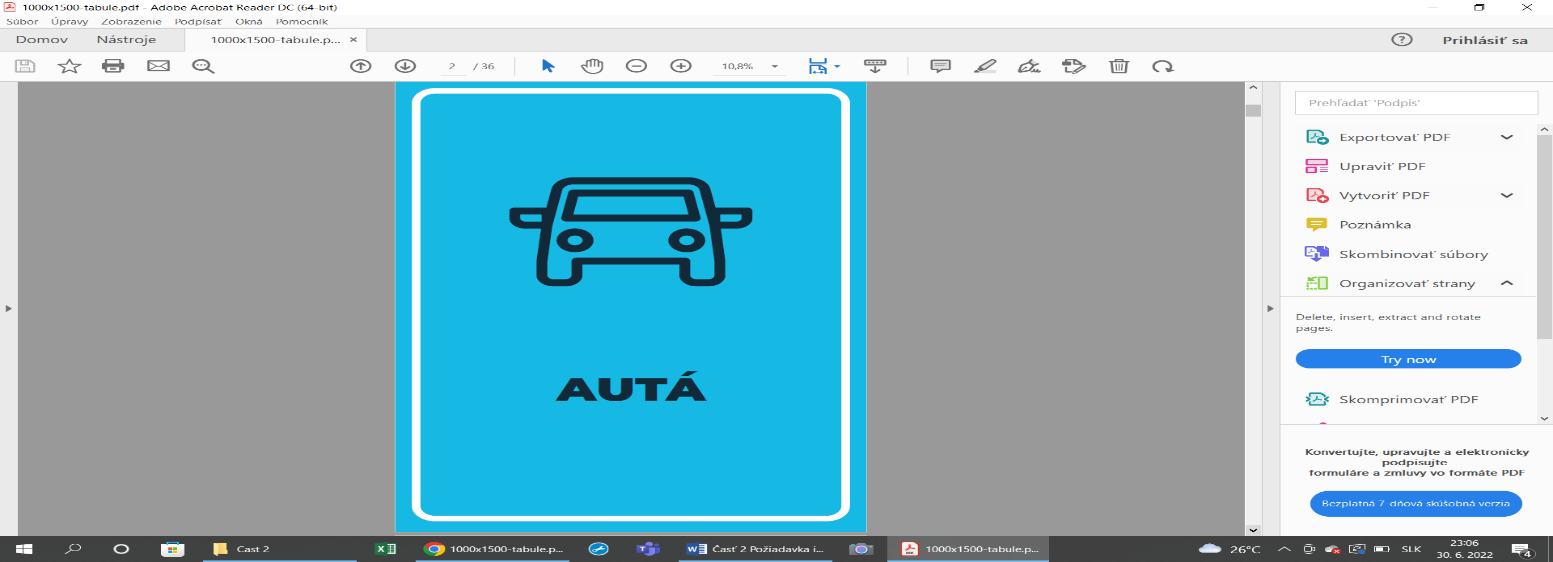 Materiál: kompozitná hliníková doskaRozmer: š: min. 100 cm x v: min. 150 cm, hrúbka min. 3 mm Obvod tabule v šírke 1 cm - fluorescenčnýSymbol a/alebo text - fluorescenčný  Priama potlač tabule UV technológiou Príslušenstvo: 1 x stĺpik zinkový alebo kovový o priemere: min. 60 mm alebo rozmere: min. 60 mm x 60 mm, hrúbka: min. 2 mm, dĺžka: min. 400 cmMin. 2 x jednostranná svorka na uchytenie značky na stĺpik s montážnym materiálom   Min. 1 ks gumený alebo betónový stohovateľný podstavec s min. 1 x okrúhlym otvorom s priemerom min. 60 mm alebo 1 x štvorcový otvor min. 60 mm x 60 mm a hmotnosťou min. 25 kg Dizajn tabule – príloha č. 5106.Tabuľa – WC parking 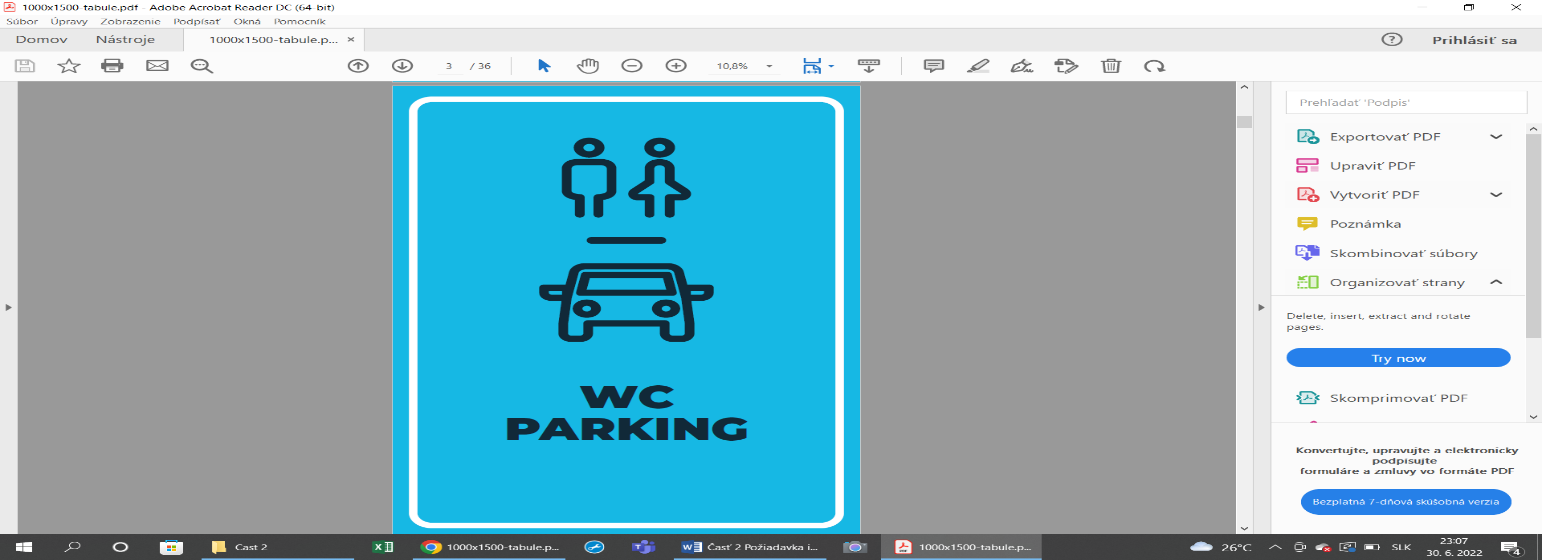 Materiál: kompozitná hliníková doskaRozmer: š: min. 100 cm x v: min. 150 cm, hrúbka min. 3 mm Obvod tabule v šírke 1 cm - fluorescenčnýSymbol a/alebo text - fluorescenčný  Priama potlač tabule UV technológiou Príslušenstvo: 1 x stĺpik zinkový alebo kovový o priemere: min. 60 mm alebo rozmere: min. 60 mm x 60 mm, hrúbka: min. 2 mm, dĺžka: min. 400 cmMin. 2 x jednostranná svorka na uchytenie značky na stĺpik s montážnym materiálom   Min. 1 ks gumený alebo betónový stohovateľný podstavec s min. 1 x okrúhlym otvorom s priemerom min. 60 mm alebo 1 x štvorcový otvor min. 60 mm x 60 mm a hmotnosťou min. 25 kg Dizajn tabule – príloha č. 6107. Tabuľa – 100 metrov 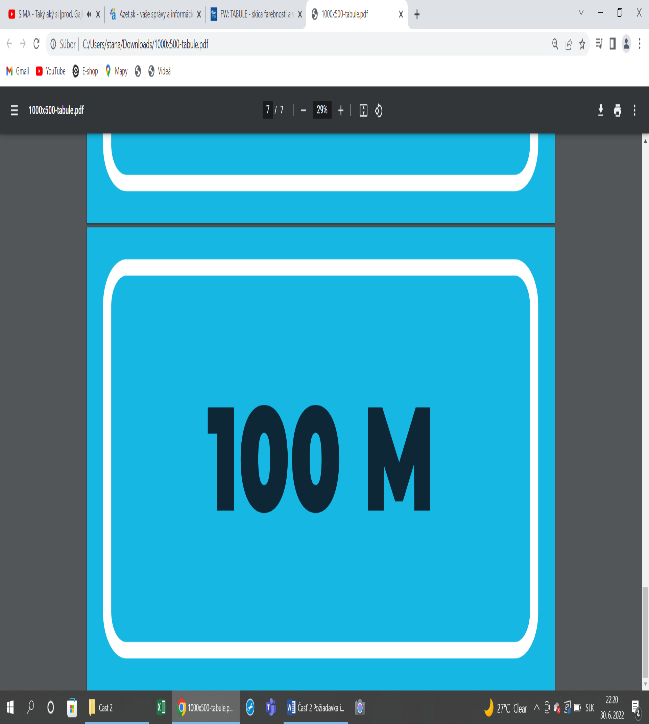 Materiál: kompozitná hliníková doskaRozmer: š: min. 100 cm x v: min. 50 cm, hrúbka min. 3 mmObvod tabule v šírke 1 cm - fluorescenčnýSymbol a/alebo text - fluorescenčný  Priama potlač tabule UV technológiou Príslušenstvo:  1 x stĺpik zinkový alebo kovový o priemere: min. 60 mm alebo rozmere: min. 60 mm x 60 mm, hrúbka: min. 2 mm, dĺžka: min. 400 cmMin. 1 x jednostranná svorka na uchytenie značky na stĺpik s montážnym materiálom   Min. 1 ks gumený alebo betónový stohovateľný podstavec s min. 1 x okrúhlym otvorom s priemerom min. 60 mm alebo 1 x štvorcový otvor min. 60 mm x 60 mm a hmotnosťou min. 25 kg Dizajn tabule – príloha č. 7108. Tabuľa – Zdravotná služba 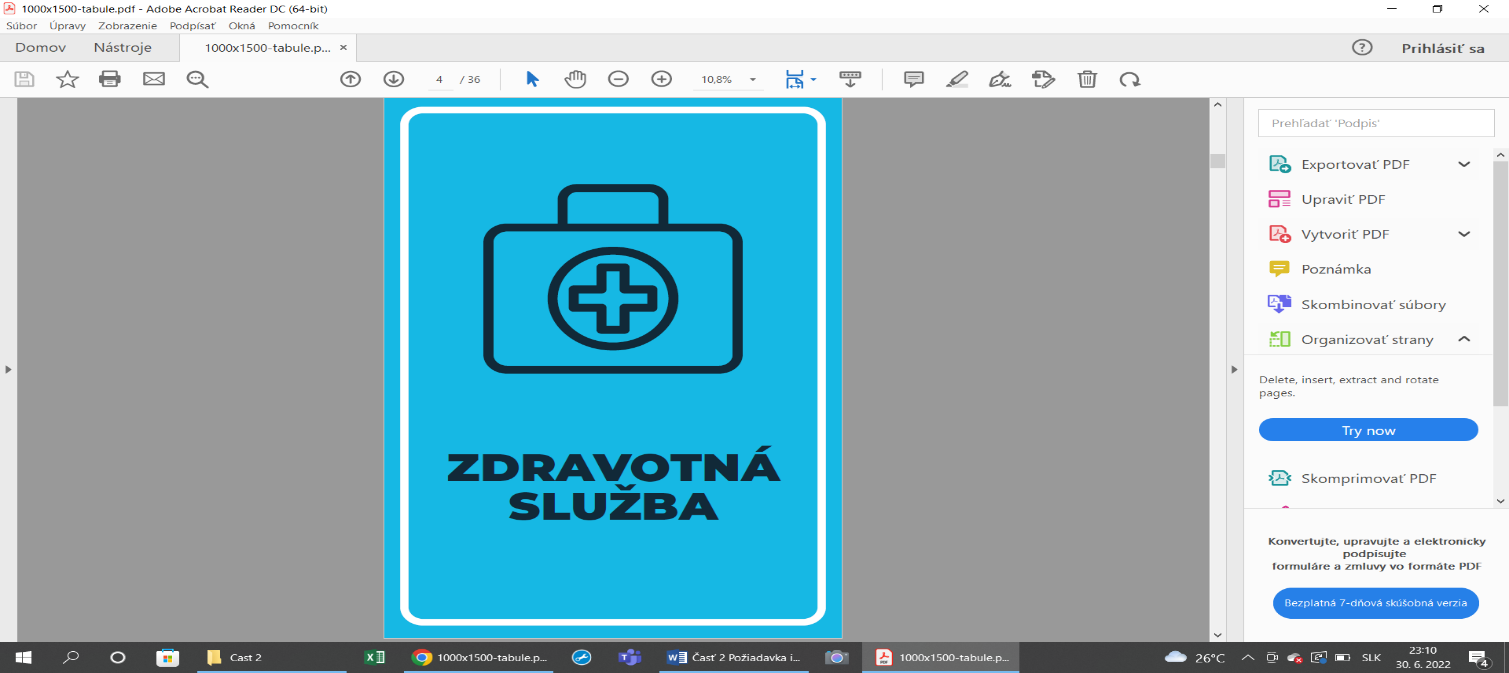 Materiál: kompozitná hliníková doskaRozmer: š: min. 100 cm x v: min. 150 cm, hrúbka min. 3 mm Obvod tabule v šírke 1 cm - fluorescenčnýSymbol a/alebo text - fluorescenčný  Priama potlač tabule UV technológiou Príslušenstvo: 1 x stĺpik zinkový alebo kovový o priemere: min. 60 mm alebo rozmere: min. 60 mm x 60 mm, hrúbka: min. 2 mm, dĺžka: min. 400 cmMin. 2 x jednostranná svorka na uchytenie značky na stĺpik s montážnym materiálom   Min. 1 ks gumený alebo betónový stohovateľný podstavec s min. 1 x okrúhlym otvorom s priemerom min. 60 mm alebo 1 x štvorcový otvor min. 60 mm x 60 mm a hmotnosťou min. 25 kg Dizajn tabule – príloha č. 8109.Tabuľa – 155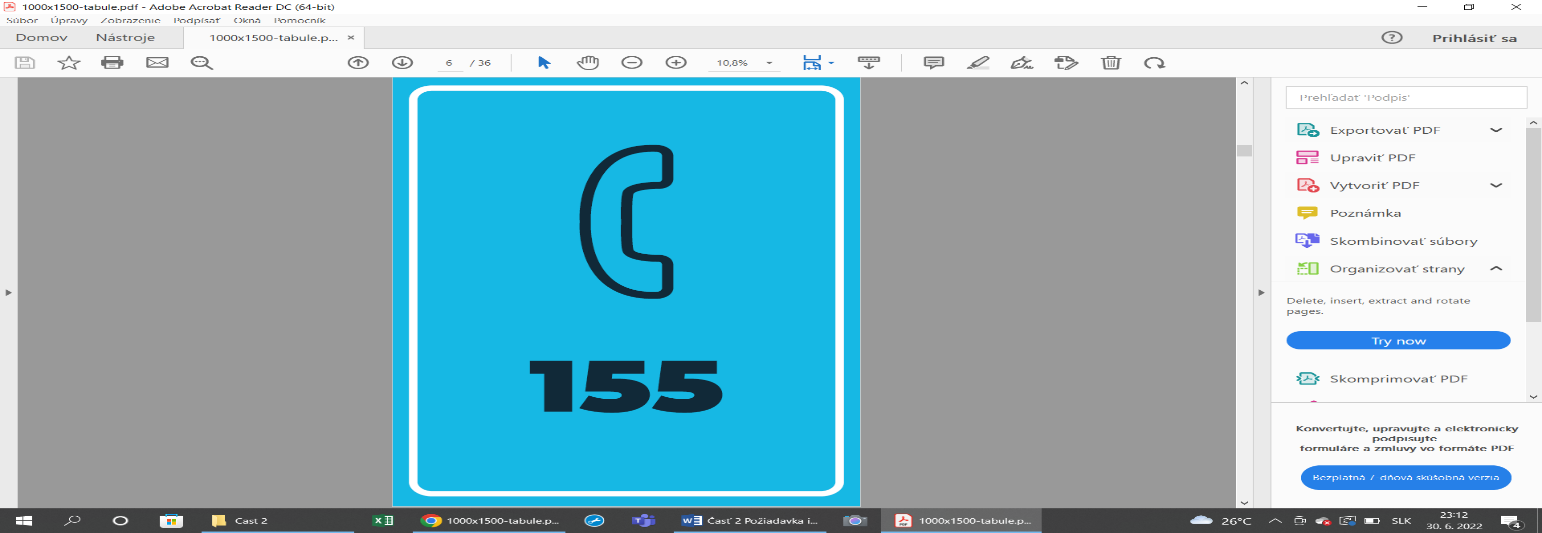 Materiál: kompozitná hliníková doskaRozmer: š: min. 100 cm x v: min. 150 cm, hrúbka min. 3 mm Obvod tabule v šírke 1 cm - fluorescenčnýSymbol a/alebo text - fluorescenčný  Priama potlač tabule UV technológiou Príslušenstvo: 1 x stĺpik zinkový alebo kovový o priemere: min. 60 mm alebo rozmere: min. 60 mm x 60 mm, hrúbka: min. 2 mm, dĺžka: min. 400 cmMin. 2 x jednostranná svorka na uchytenie značky na stĺpik s montážnym materiálom   Min. 1 ks gumený alebo betónový stohovateľný podstavec s min. 1 x okrúhlym otvorom s priemerom min. 60 mm alebo 1 x štvorcový otvor min. 60 mm x 60 mm a hmotnosťou min. 25 kg Dizajn tabule – príloha č. 91010.Tabuľa – Pitná voda 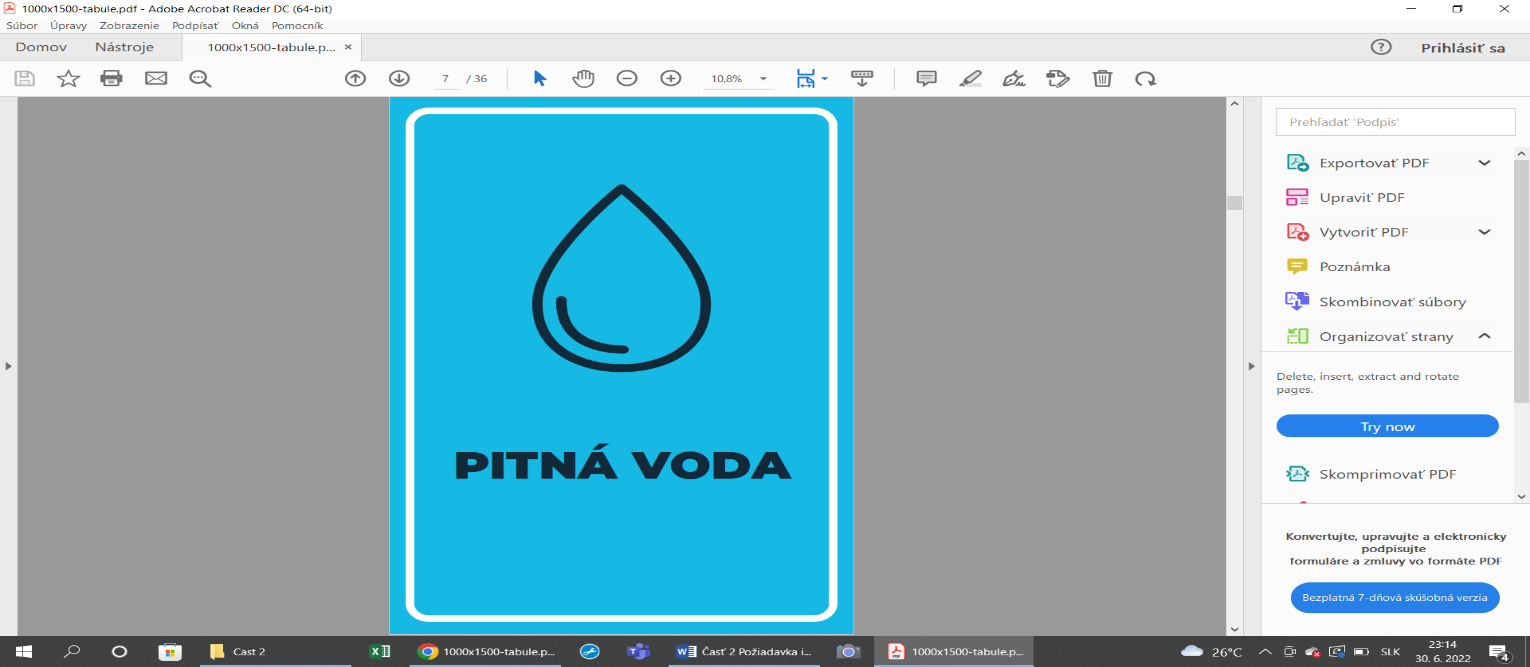 Materiál: kompozitná hliníková doskaRozmer: š: min. 100 cm x v: min. 150 cm, hrúbka min. 3 mm Obvod tabule v šírke 1 cm - fluorescenčnýSymbol a/alebo text - fluorescenčný  Priama potlač tabule UV technológiou Príslušenstvo: 1 x stĺpik zinkový alebo kovový o priemere: min. 60 mm alebo rozmere: min. 60 mm x 60 mm, hrúbka: min. 2 mm, dĺžka: min. 400 cmMin. 2 x jednostranná svorka na uchytenie značky na stĺpik s montážnym materiálom   Min. 1 ks gumený alebo betónový stohovateľný podstavec s min. 1 x okrúhlym otvorom s priemerom min. 60 mm alebo 1 x štvorcový otvor min. 60 mm x 60 mm a hmotnosťou min. 25 kg Dizajn tabule – príloha č. 101011.Tabuľa – Toalety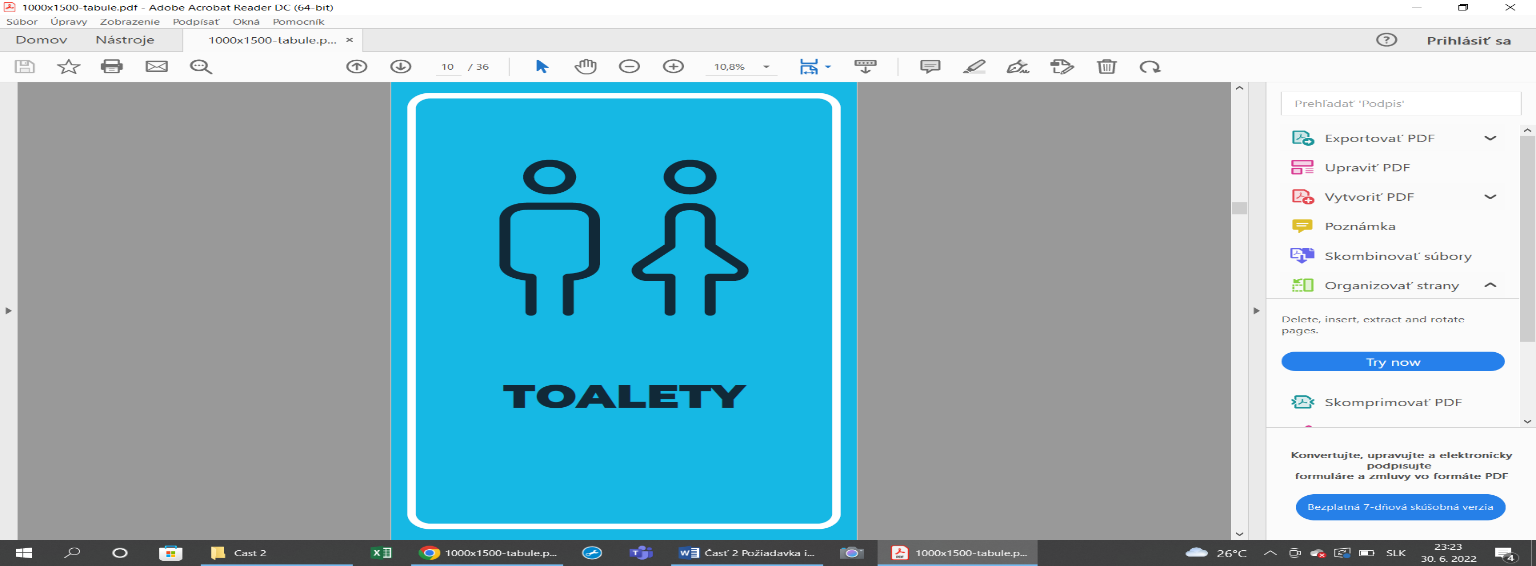 Materiál: kompozitná hliníková doskaRozmer: š: min. 100 cm x v: min. 150 cm, hrúbka min. 3 mm Obvod tabule v šírke 1 cm - fluorescenčnýSymbol a/alebo text - fluorescenčný  Priama potlač tabule UV technológiou Príslušenstvo: 1 x stĺpik zinkový alebo kovový o priemere: min. 60 mm alebo rozmere: min. 60 mm x 60 mm, hrúbka: min. 2 mm, dĺžka: min. 400 cmMin. 2 x jednostranná svorka na uchytenie značky na stĺpik s montážnym materiálom   Min. 1 ks gumený alebo betónový stohovateľný podstavec s min. 1 x okrúhlym otvorom s priemerom min. 60 mm alebo 1 x štvorcový otvor min. 60 mm x 60 mm a hmotnosťou min. 25 kg Dizajn tabule – príloha č. 111012.Tabuľa – Občerstvenie 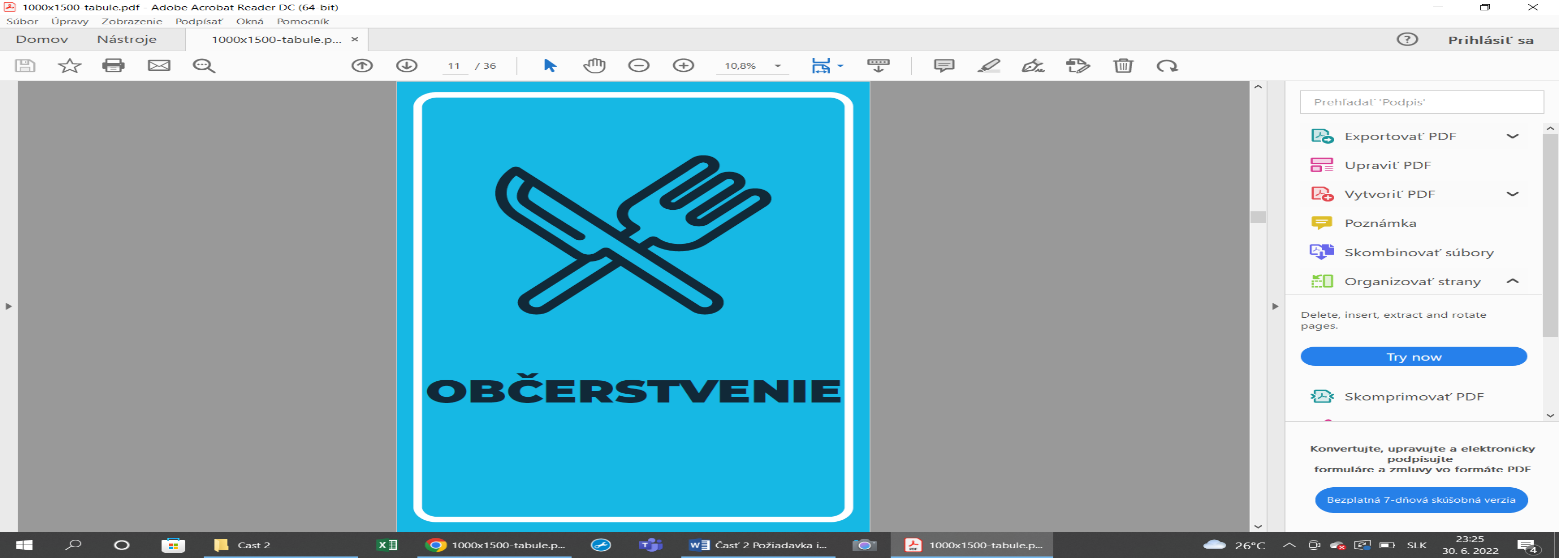 Materiál: kompozitná hliníková doskaRozmer: š: min. 100 cm x v: min. 150 cm, hrúbka min. 3 mm Obvod tabule v šírke 1 cm - fluorescenčnýSymbol a/alebo text - fluorescenčný  Priama potlač tabule UV technológiou Príslušenstvo: 1 x stĺpik zinkový alebo kovový o priemere: min. 60 mm alebo rozmere: min. 60 mm x 60 mm, hrúbka: min. 2 mm, dĺžka: min. 400 cmMin. 2 x jednostranná svorka na uchytenie značky na stĺpik s montážnym materiálom   Min. 1 ks gumený alebo betónový stohovateľný podstavec s min. 1 x okrúhlym otvorom s priemerom min. 60 mm alebo 1 x štvorcový otvor min. 60 mm x 60 mm a hmotnosťou min. 25 kg Dizajn tabule – príloha č. 121013.Tabuľa – BUS nástup 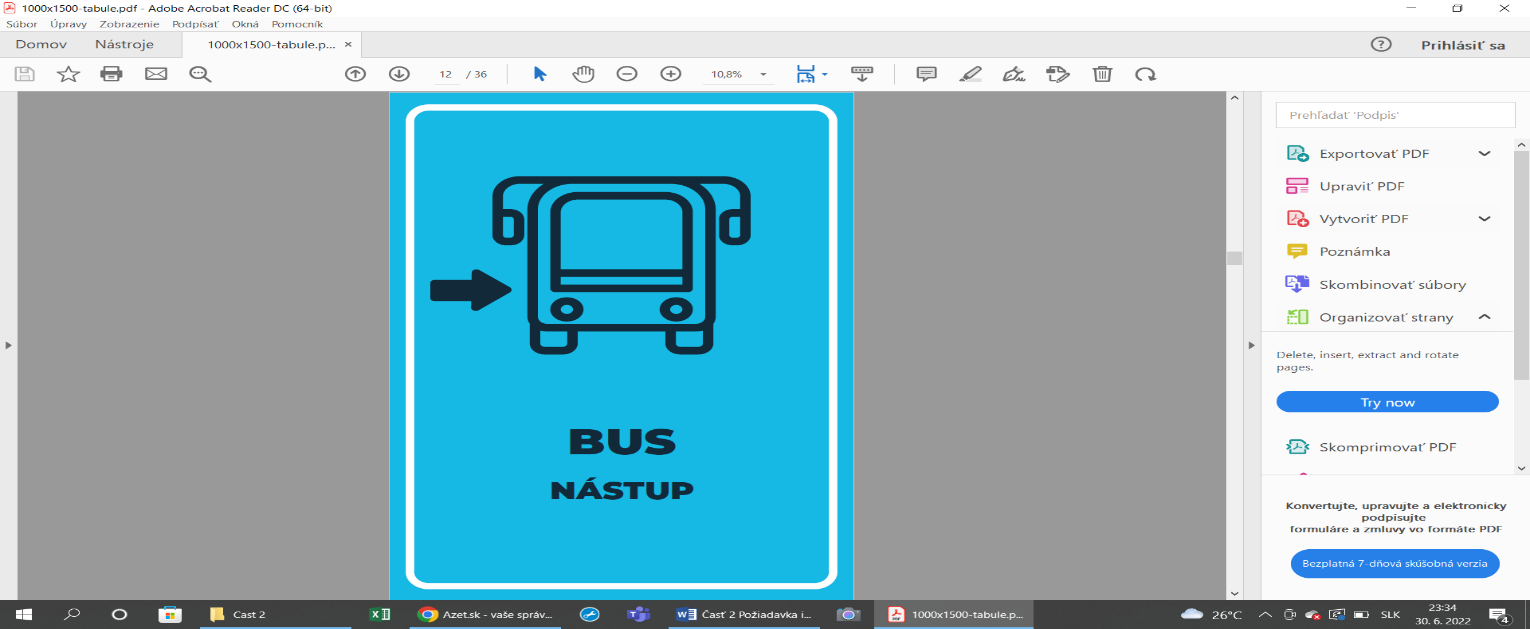 Materiál: kompozitná hliníková doskaRozmer: š: min. 100 cm x v: min. 150 cm, hrúbka min. 3 mm Obvod tabule v šírke 1 cm - fluorescenčnýSymbol a/alebo text - fluorescenčný  Priama potlač tabule UV technológiou Príslušenstvo: 1 x stĺpik zinkový alebo kovový o priemere: min. 60 mm alebo rozmere: min. 60 mm x 60 mm, hrúbka: min. 2 mm, dĺžka: min. 400 cmMin. 2 x jednostranná svorka na uchytenie značky na stĺpik s montážnym materiálom   Min. 1 ks gumený alebo betónový stohovateľný podstavec s min. 1 x okrúhlym otvorom s priemerom min. 60 mm alebo 1 x štvorcový otvor min. 60 mm x 60 mm a hmotnosťou min. 25 kg Dizajn tabule – príloha č. 131014. Tabuľa – BUS výstup 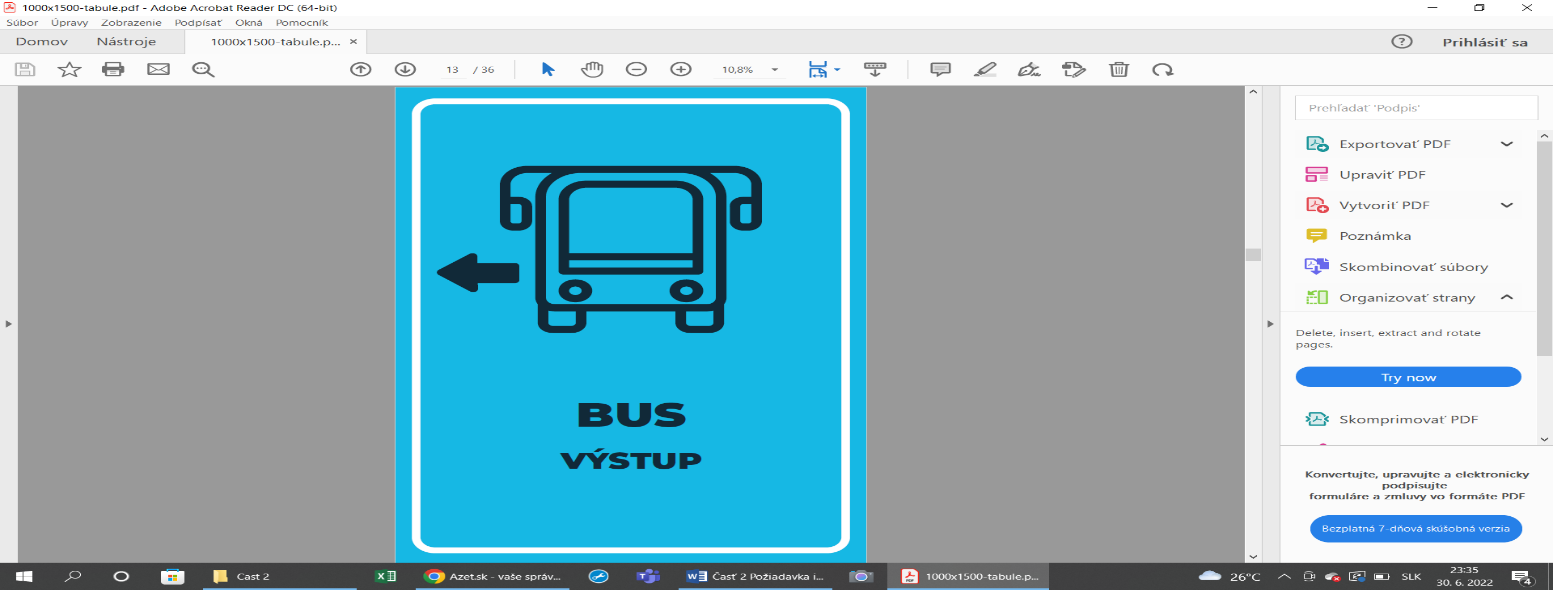 Materiál: kompozitná hliníková doskaRozmer: š: min. 100 cm x v: min. 150 cm, hrúbka min. 3 mm Obvod tabule v šírke 1 cm - fluorescenčnýSymbol a/alebo text - fluorescenčný  Priama potlač tabule UV technológiou Príslušenstvo: 1 x stĺpik zinkový alebo kovový o priemere: min. 60 mm alebo rozmere: min. 60 mm x 60 mm, hrúbka: min. 2 mm, dĺžka: min. 400 cmMin. 2 x jednostranná svorka na uchytenie značky na stĺpik s montážnym materiálom   Min. 1 ks gumený alebo betónový stohovateľný podstavec s min. 1 x okrúhlym otvorom s priemerom min. 60 mm alebo 1 x štvorcový otvor min. 60 mm x 60 mm a hmotnosťou min. 25 kg Dizajn tabule – príloha č. 141015.Tabuľa – Čakáreň 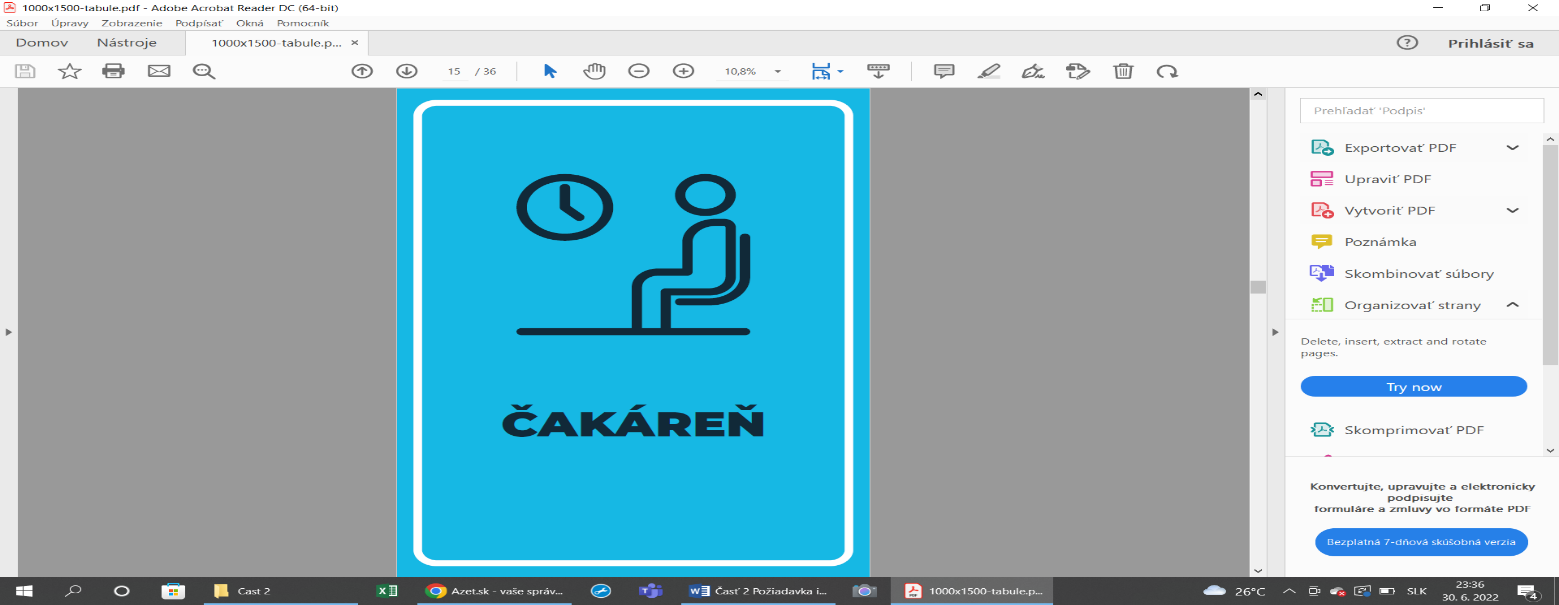 Materiál: kompozitná hliníková doskaRozmer: š: min. 100 cm x v: min. 150 cm, hrúbka min. 3 mm Obvod tabule v šírke 1 cm - fluorescenčnýSymbol a/alebo text - fluorescenčný  Priama potlač tabule UV technológiou Príslušenstvo: 1 x stĺpik zinkový alebo kovový o priemere: min. 60 mm alebo rozmere: min. 60 mm x 60 mm, hrúbka: min. 2 mm, dĺžka: min. 400 cmMin. 2 x jednostranná svorka na uchytenie značky na stĺpik s montážnym materiálom   Min. 1 ks gumený alebo betónový stohovateľný podstavec s min. 1 x okrúhlym otvorom s priemerom min. 60 mm alebo 1 x štvorcový otvor min. 60 mm x 60 mm a hmotnosťou min. 25 kg Dizajn tabule – príloha č. 151016Tabuľa - Humanita 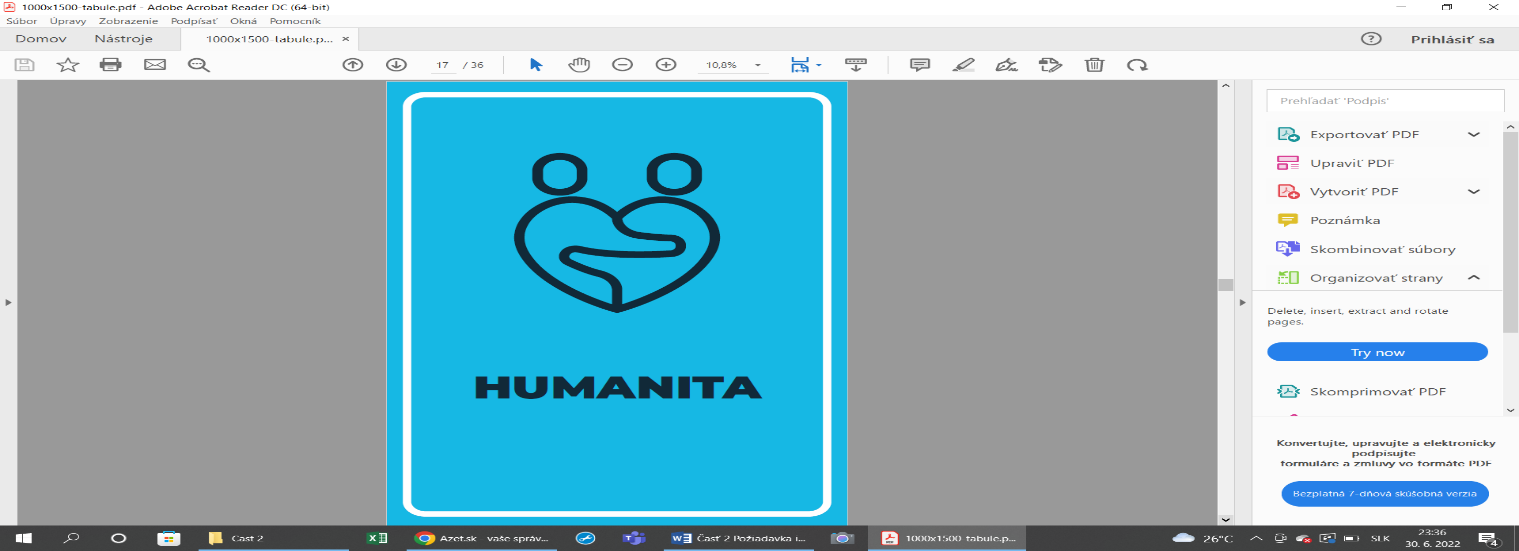 Materiál: kompozitná hliníková doskaRozmer: š: min. 100 cm x v: min. 150 cm, hrúbka min. 3 mm Obvod tabule v šírke 1 cm - fluorescenčnýSymbol a/alebo text - fluorescenčný  Priama potlač tabule UV technológiou Príslušenstvo: 1 x stĺpik zinkový alebo kovový o priemere: min. 60 mm alebo rozmere: min. 60 mm x 60 mm, hrúbka: min. 2 mm, dĺžka: min. 400 cmMin. 2 x jednostranná svorka na uchytenie značky na stĺpik s montážnym materiálom   Min. 1 ks gumený alebo betónový stohovateľný podstavec s min. 1 x okrúhlym otvorom s priemerom min. 60 mm alebo 1 x štvorcový otvor min. 60 mm x 60 mm a hmotnosťou min. 25 kg Dizajn tabule – príloha č. 161017Tabuľa – Stravovanie 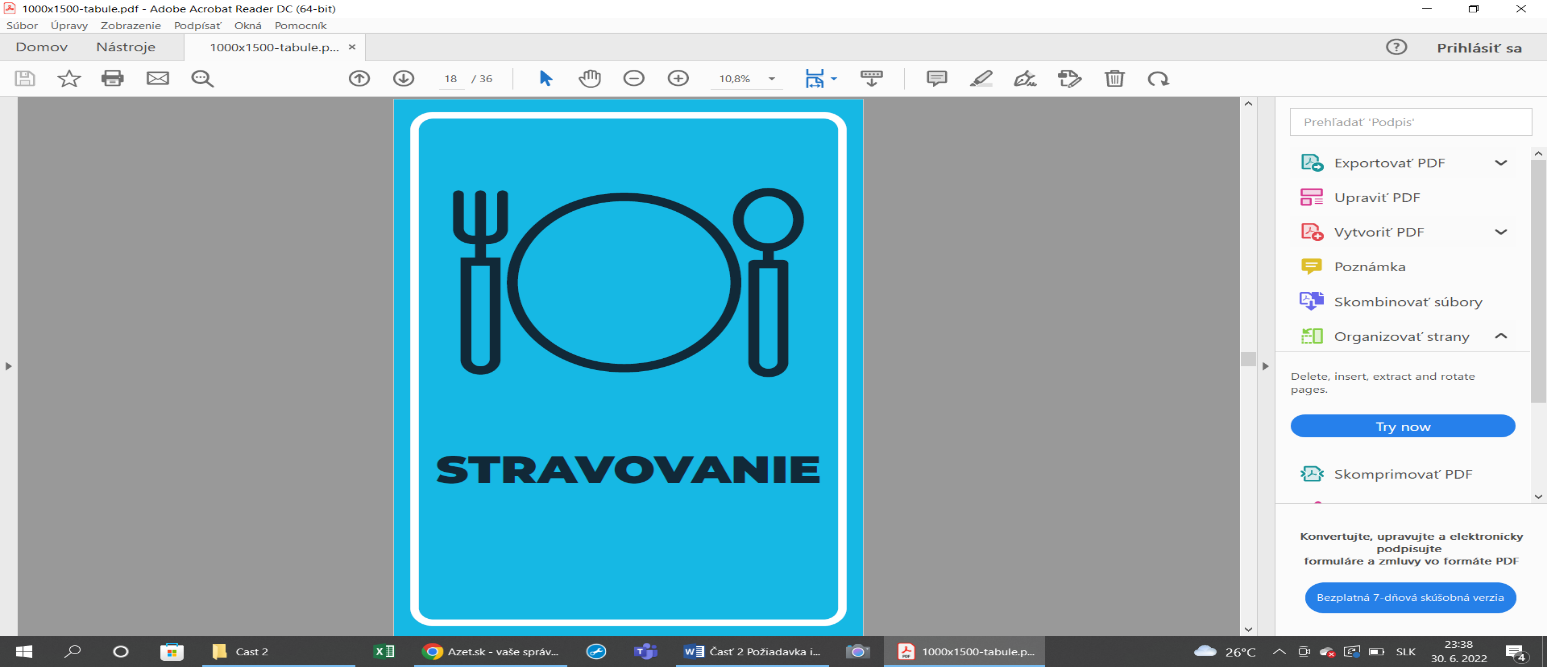 Materiál: kompozitná hliníková doskaRozmer: š: min. 100 cm x v: min. 150 cm, hrúbka min. 3 mm Obvod tabule v šírke 1 cm - fluorescenčnýSymbol a/alebo text - fluorescenčný  Priama potlač tabule UV technológiou Príslušenstvo: 1 x stĺpik zinkový alebo kovový o priemere: min. 60 mm alebo rozmere: min. 60 mm x 60 mm, hrúbka: min. 2 mm, dĺžka: min. 400 cmMin. 2 x jednostranná svorka na uchytenie značky na stĺpik s montážnym materiálom   Min. 1 ks gumený alebo betónový stohovateľný podstavec s min. 1 x okrúhlym otvorom s priemerom min. 60 mm alebo 1 x štvorcový otvor min. 60 mm x 60 mm a hmotnosťou min. 25 kg Dizajn tabule – príloha č. 171018Tabuľa – Psychologická poradňa 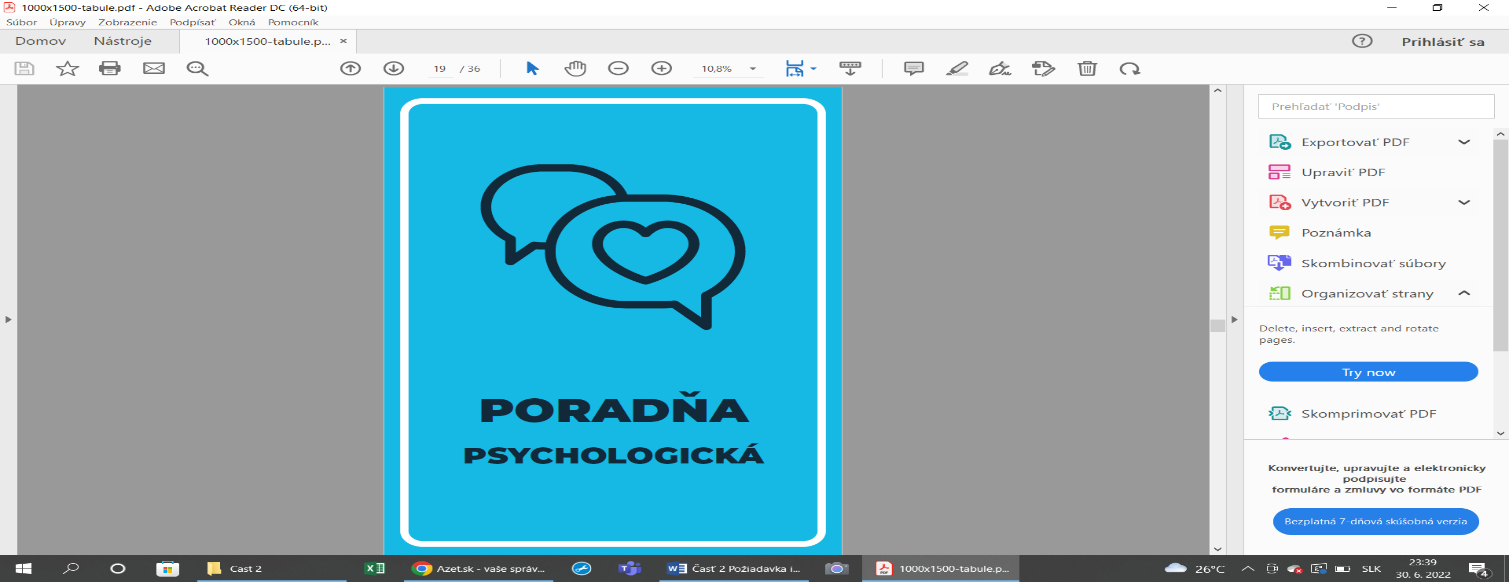 Materiál: kompozitná hliníková doskaRozmer: š: min. 100 cm x v: min. 150 cm, hrúbka min. 3 mm Obvod tabule v šírke 1 cm - fluorescenčnýSymbol a/alebo text - fluorescenčný  Priama potlač tabule UV technológiou Príslušenstvo: 1 x stĺpik zinkový alebo kovový o priemere: min. 60 mm alebo rozmere: min. 60 mm x 60 mm, hrúbka: min. 2 mm, dĺžka: min. 400 cmMin. 2 x jednostranná svorka na uchytenie značky na stĺpik s montážnym materiálom   Min. 1 ks gumený alebo betónový stohovateľný podstavec s min. 1 x okrúhlym otvorom s priemerom min. 60 mm alebo 1 x štvorcový otvor min. 60 mm x 60 mm a hmotnosťou min. 25 kg Dizajn tabule – príloha č. 181019Tabuľa – VKC Michalovce 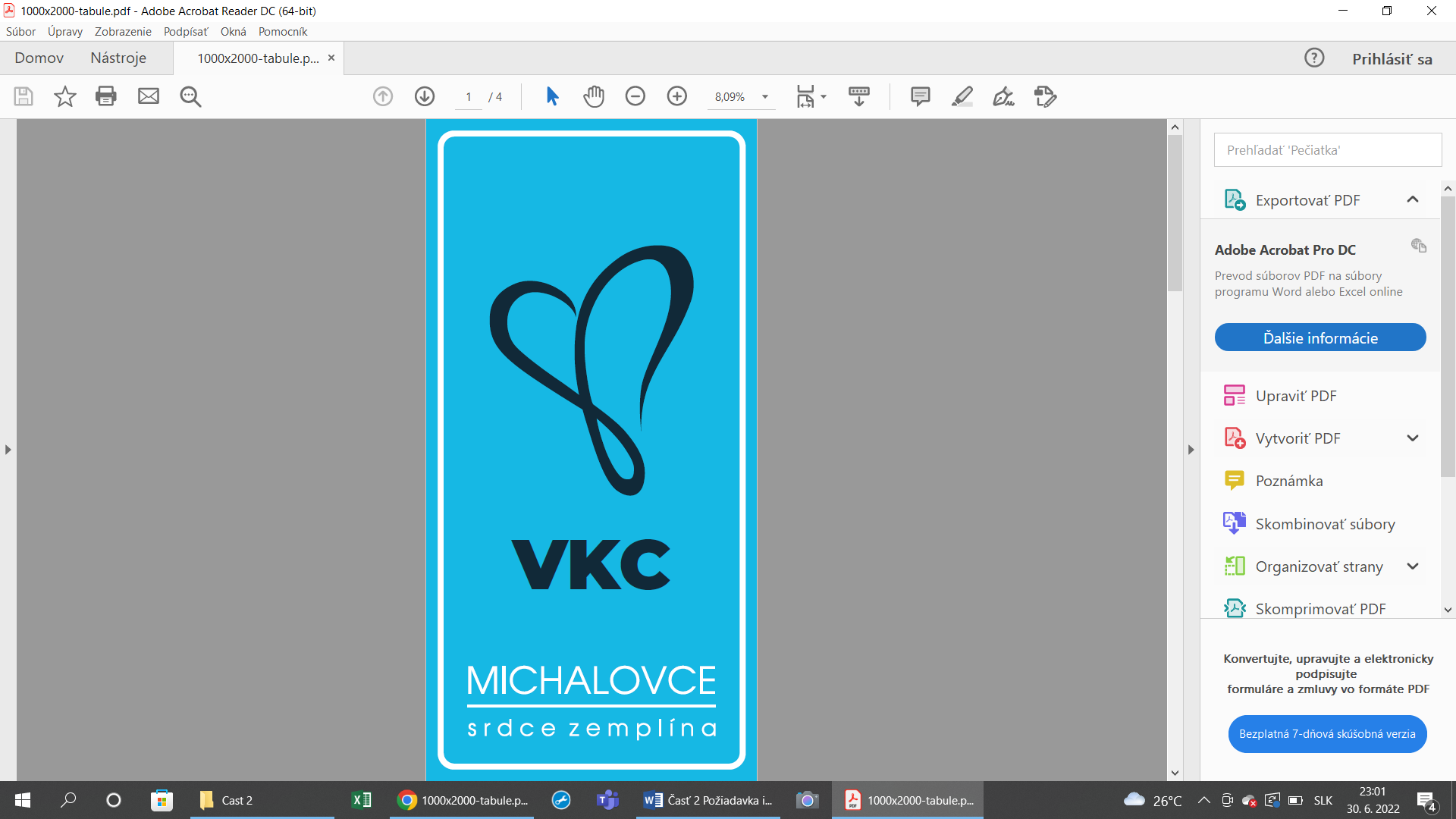 Materiál: kompozitná hliníková doskaRozmer: š: min. 100 cm x v: min. 200 cm, hrúbka min. 3 mm Obvod tabule v šírke 1 cm - fluorescenčnýSymbol a/alebo text - fluorescenčný  Priama potlač tabule UV technológiou Príslušenstvo: 1 x stĺpik zinkový alebo kovový o priemere: min. 60 mm alebo rozmere: min. 60 mm x 60 mm, hrúbka: min. 2 mm, dĺžka: min. 400 cmMin. 2 x jednostranná svorka na uchytenie značky na stĺpik s montážnym materiálom   Min. 1 ks gumený alebo betónový stohovateľný podstavec s min. 1 x okrúhlym otvorom s priemerom min. 60 mm alebo 1 x štvorcový otvor min. 60 mm x 60 mm a hmotnosťou min. 25 kg Dizajn tabule – príloha č. 19220Tabuľa – STOP kontrola 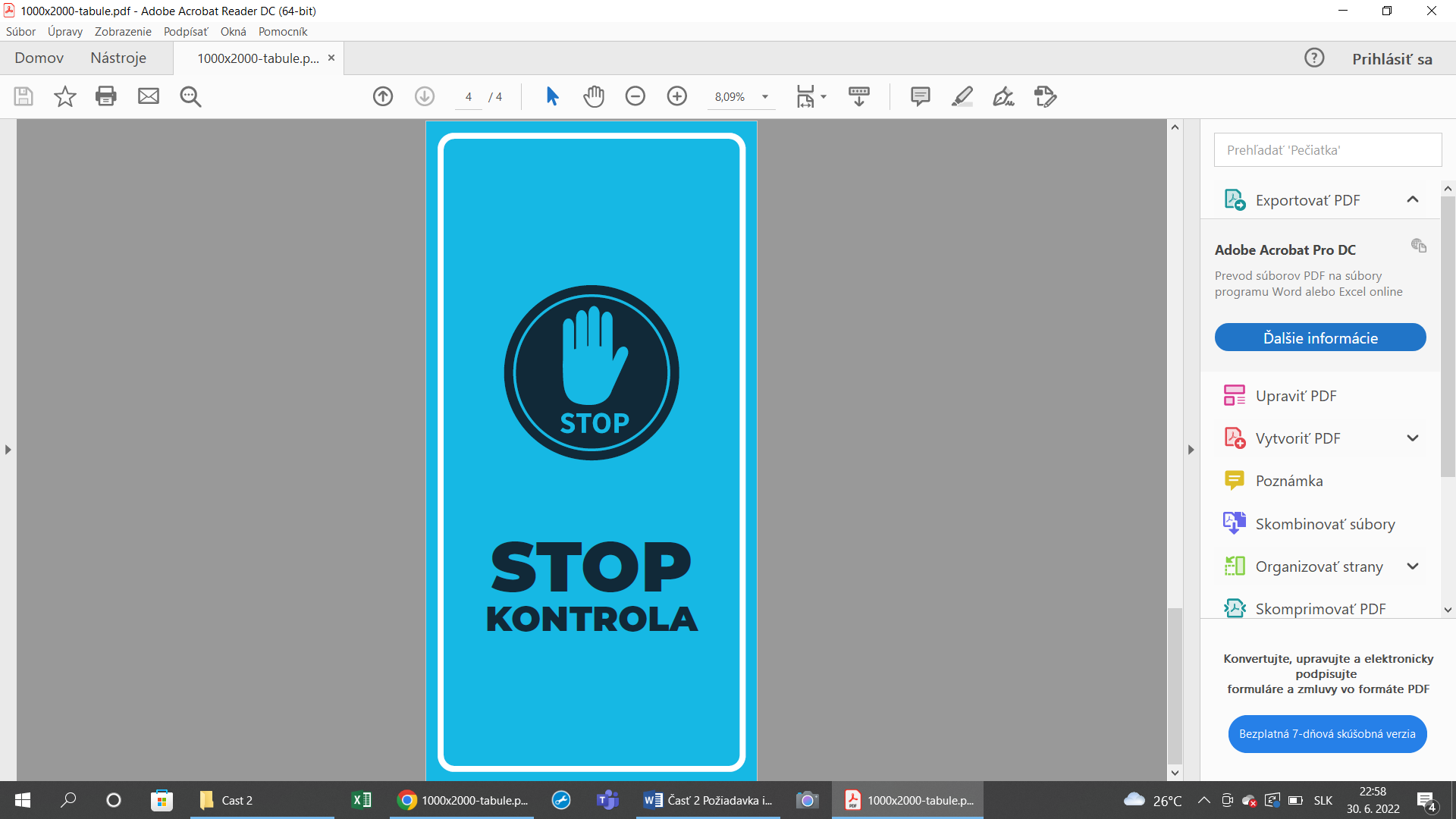 Materiál: kompozitná hliníková doskaRozmer: š: min. 100 cm x v: min. 200 cm, hrúbka min. 3 mm Obvod tabule v šírke 1 cm - fluorescenčnýSymbol a/alebo text - fluorescenčný  Priama potlač tabule UV technológiou Príslušenstvo: 1 x stĺpik zinkový alebo kovový o priemere: min. 60 mm alebo rozmere: min. 60 mm x 60 mm, hrúbka: min. 2 mm, dĺžka: min. 400 cmMin. 2 x jednostranná svorka na uchytenie značky na stĺpik s montážnym materiálom   Min. 1 ks gumený alebo betónový stohovateľný podstavec s min. 1 x okrúhlym otvorom s priemerom min. 60 mm alebo 1 x štvorcový otvor min. 60 mm x 60 mm a hmotnosťou min. 25 kg Dizajn tabule – príloha č. 201021Tabuľa – Dočasne útočisko  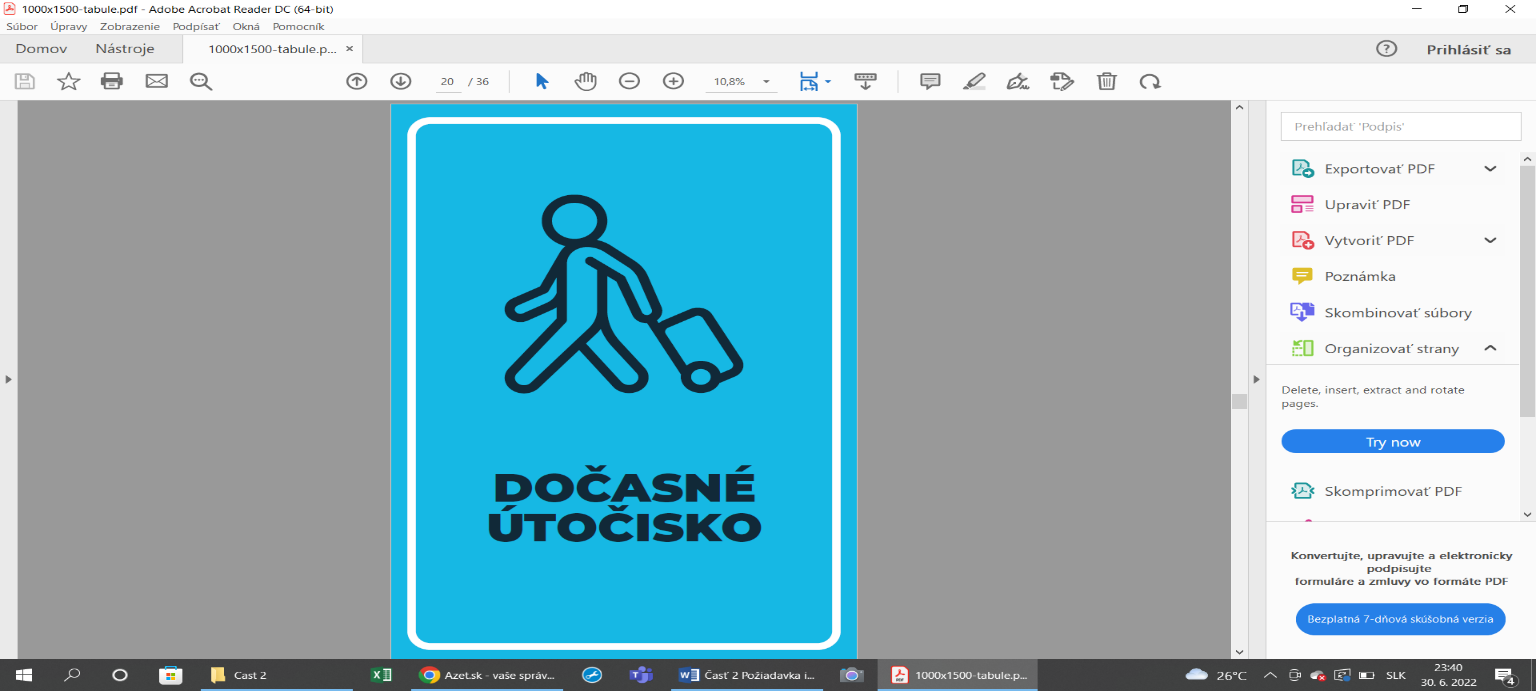 Materiál: kompozitná hliníková doskaRozmer: š: min. 100 cm x v: min. 150 cm, hrúbka min. 3 mm Obvod tabule v šírke 1 cm - fluorescenčnýSymbol a/alebo text - fluorescenčný  Priama potlač tabule UV technológiou Príslušenstvo: 1 x stĺpik zinkový alebo kovový o priemere: min. 60 mm alebo rozmere: min. 60 mm x 60 mm, hrúbka: min. 2 mm, dĺžka: min. 400 cmMin. 2 x jednostranná svorka na uchytenie značky na stĺpik s montážnym materiálom   Min. 1 ks gumený alebo betónový stohovateľný podstavec s min. 1 x okrúhlym otvorom s priemerom min. 60 mm alebo 1 x štvorcový otvor min. 60 mm x 60 mm a hmotnosťou min. 25 kg Dizajn tabule – príloha č. 211022Tabuľa – Ubytovanie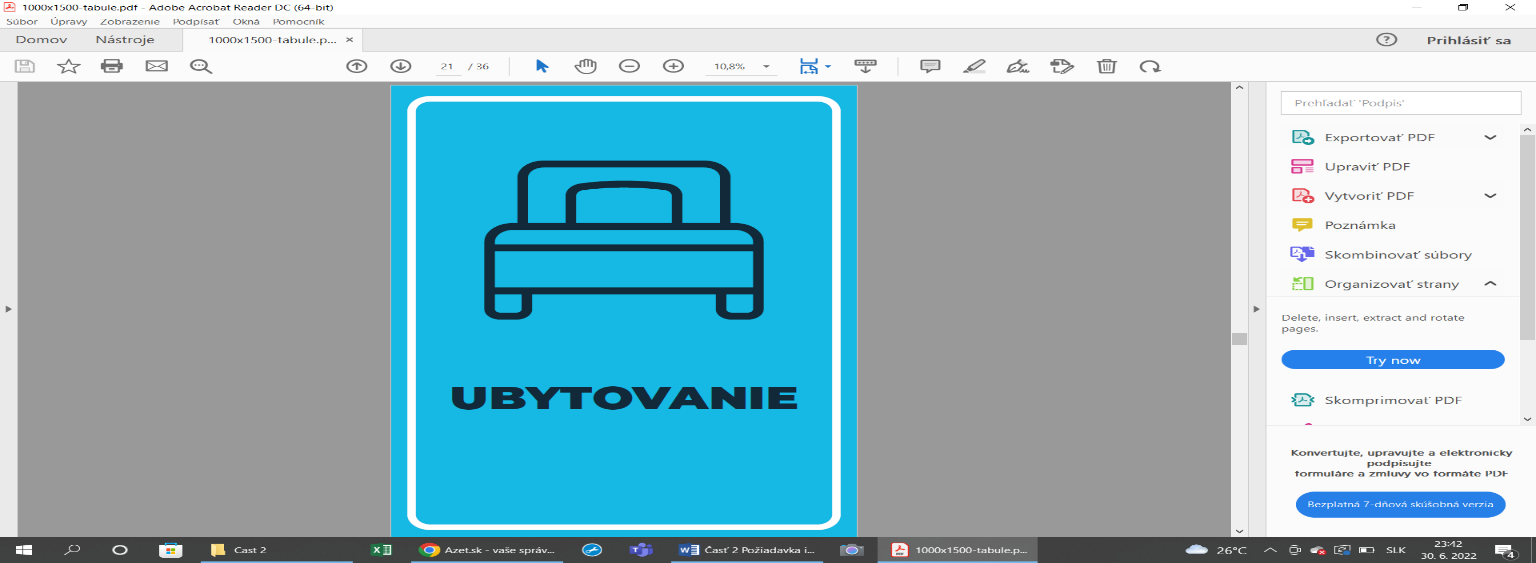 Materiál: kompozitná hliníková doskaRozmer: š: min. 100 cm x v: min. 150 cm, hrúbka min. 3 mm Obvod tabule v šírke 1 cm - fluorescenčnýSymbol a/alebo text - fluorescenčný  Priama potlač tabule UV technológiou Príslušenstvo: 1 x stĺpik zinkový alebo kovový o priemere: min. 60 mm alebo rozmere: min. 60 mm x 60 mm, hrúbka: min. 2 mm, dĺžka: min. 400 cmMin. 2 x jednostranná svorka na uchytenie značky na stĺpik s montážnym materiálom   Min. 1 ks gumený alebo betónový stohovateľný podstavec s min. 1 x okrúhlym otvorom s priemerom min. 60 mm alebo 1 x štvorcový otvor min. 60 mm x 60 mm a hmotnosťou min. 25 kg Dizajn tabule – príloha č. 221023Tabuľa – Doprava 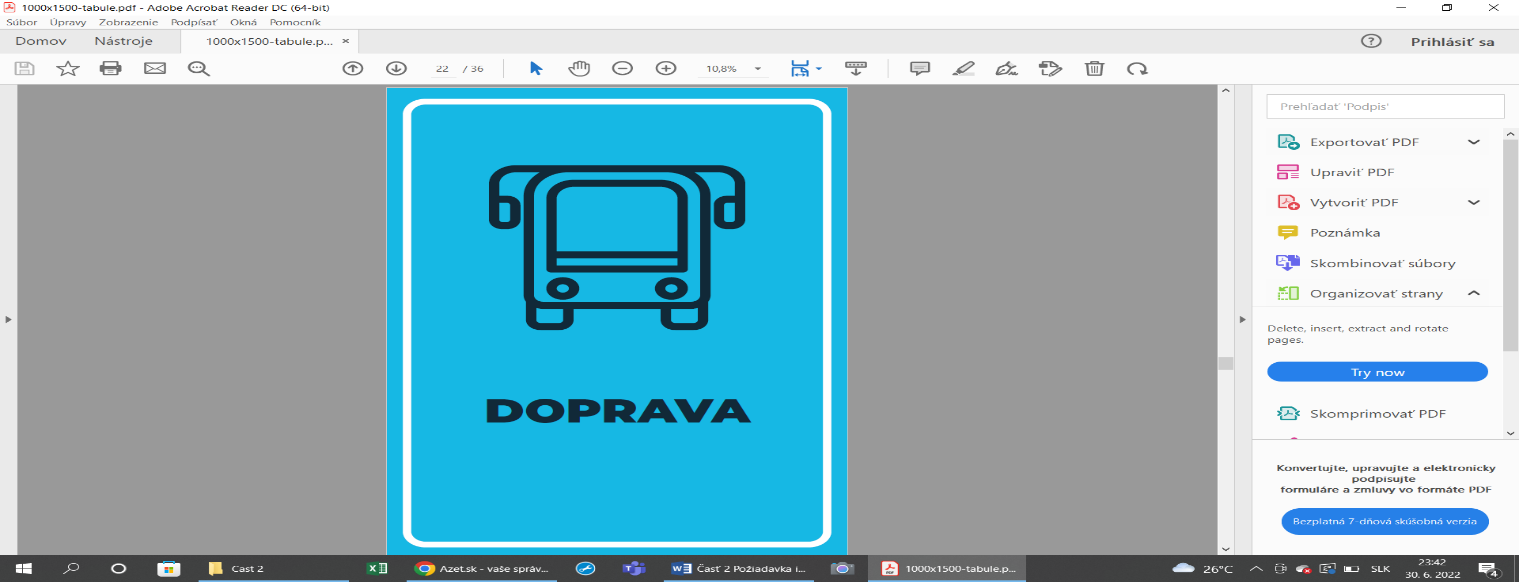 Materiál: kompozitná hliníková doskaRozmer: š: min. 100 cm x v: min. 150 cm, hrúbka min. 3 mm Obvod tabule v šírke 1 cm - fluorescenčnýSymbol a/alebo text - fluorescenčný  Priama potlač tabule UV technológiou Príslušenstvo: 1 x stĺpik zinkový alebo kovový o priemere: min. 60 mm alebo rozmere: min. 60 mm x 60 mm, hrúbka: min. 2 mm, dĺžka: min. 400 cmMin. 2 x jednostranná svorka na uchytenie značky na stĺpik s montážnym materiálom   Min. 1 ks gumený alebo betónový stohovateľný podstavec s min. 1 x okrúhlym otvorom s priemerom min. 60 mm alebo 1 x štvorcový otvor min. 60 mm x 60 mm a hmotnosťou min. 25 kg Dizajn tabule – príloha č. 231024Tabuľa – Vstup len pre registrovaných 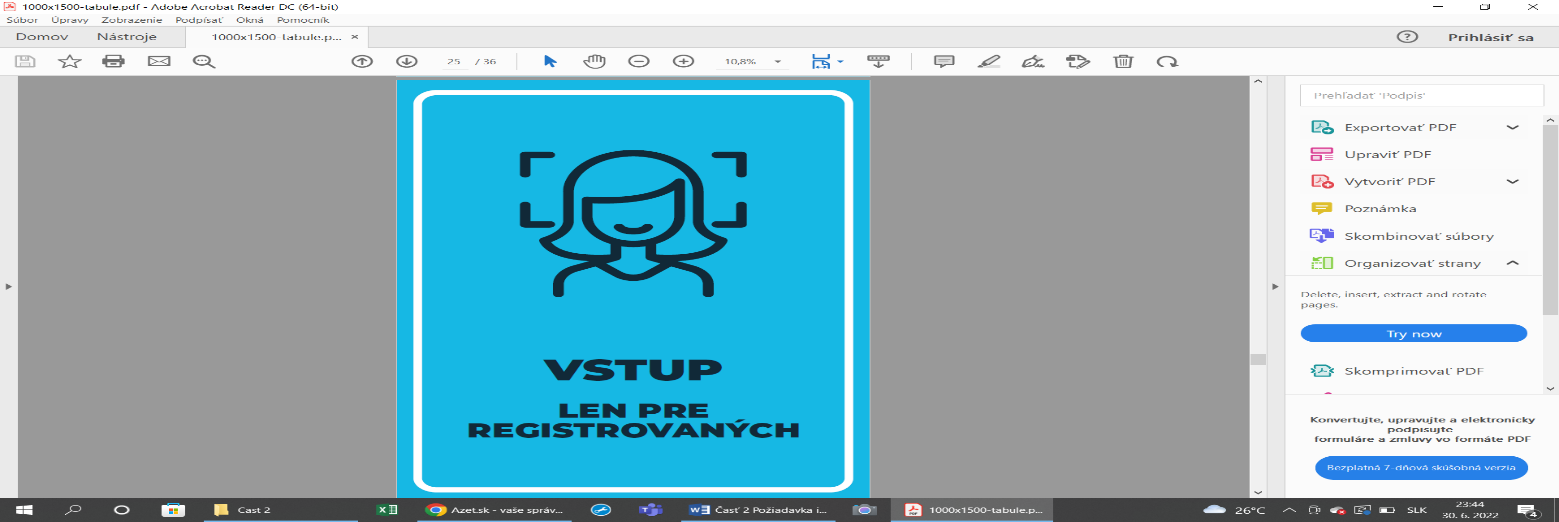 Materiál: kompozitná hliníková doskaRozmer: š: min. 100 cm x v: min. 150 cm, hrúbka min. 3 mm Obvod tabule v šírke 1 cm - fluorescenčnýSymbol a/alebo text - fluorescenčný  Priama potlač tabule UV technológiou Príslušenstvo: 1 x stĺpik zinkový alebo kovový o priemere: min. 60 mm alebo rozmere: min. 60 mm x 60 mm, hrúbka: min. 2 mm, dĺžka: min. 400 cmMin. 2 x jednostranná svorka na uchytenie značky na stĺpik s montážnym materiálom   Min. 1 ks gumený alebo betónový stohovateľný podstavec s min. 1 x okrúhlym otvorom s priemerom min. 60 mm alebo 1 x štvorcový otvor min. 60 mm x 60 mm a hmotnosťou min. 25 kg Dizajn tabule – príloha č. 241025Tabuľa – Informácie 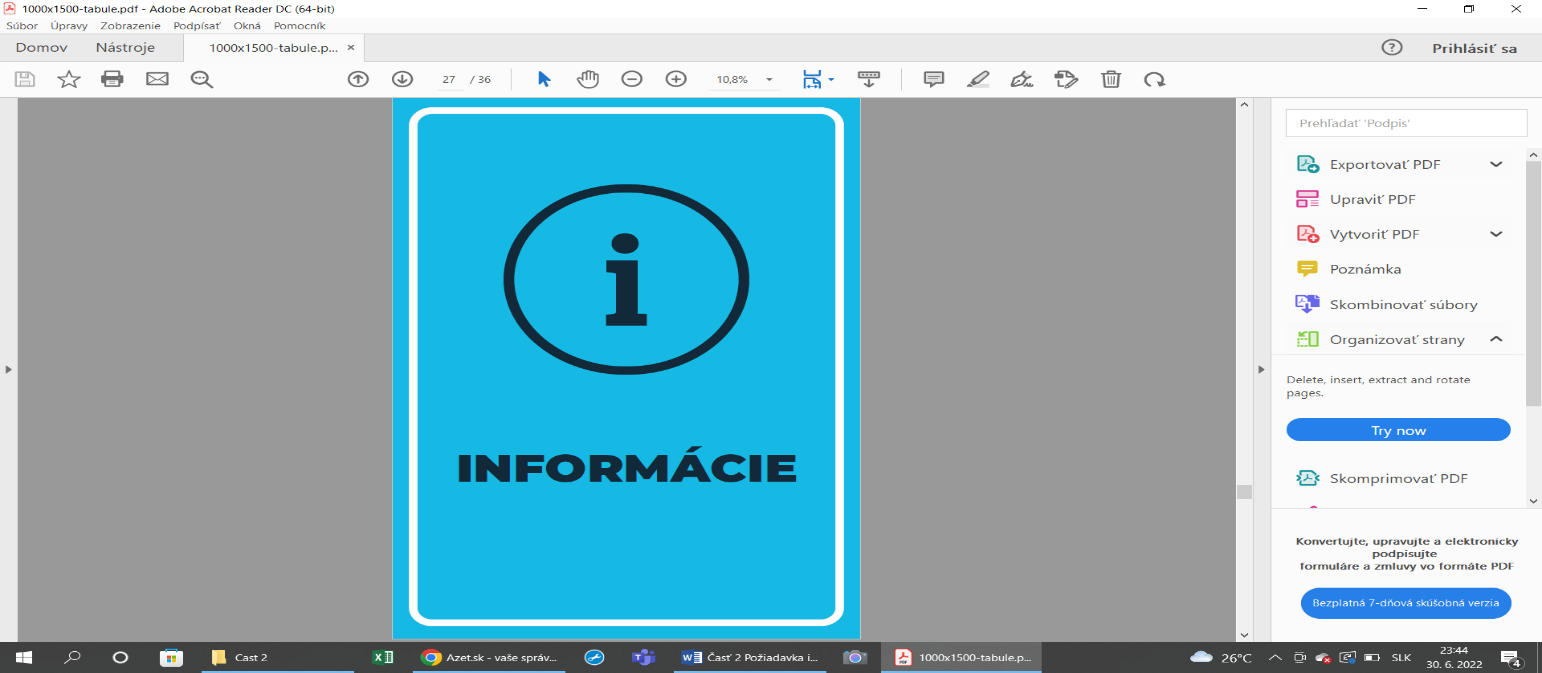 Materiál: kompozitná hliníková doskaRozmer: š: min. 100 cm x v: min. 150 cm, hrúbka min. 3 mm Obvod tabule v šírke 1 cm - fluorescenčnýSymbol a/alebo text - fluorescenčný  Priama potlač tabule UV technológiou Príslušenstvo: 1 x stĺpik zinkový alebo kovový o priemere: min. 60 mm alebo rozmere: min. 60 mm x 60 mm, hrúbka: min. 2 mm, dĺžka: min. 400 cmMin. 2 x jednostranná svorka na uchytenie značky na stĺpik s montážnym materiálom   Min. 1 ks gumený alebo betónový stohovateľný podstavec s min. 1 x okrúhlym otvorom s priemerom min. 60 mm alebo 1 x štvorcový otvor min. 60 mm x 60 mm a hmotnosťou min. 25 kg Dizajn tabule – príloha č. 251026Tabuľa – Zvierací ombudsman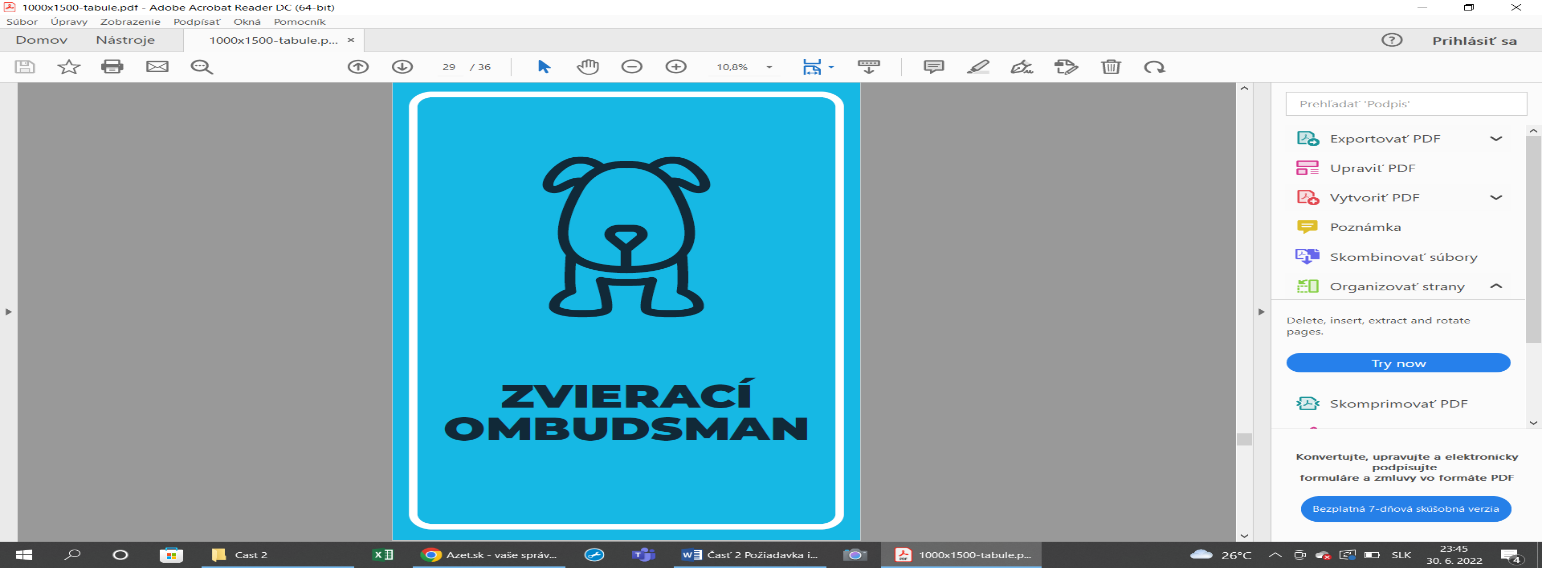 Materiál: kompozitná hliníková doskaRozmer: š: min. 100 cm x v: min. 150 cm, hrúbka min. 3 mm Obvod tabule v šírke 1 cm - fluorescenčnýSymbol a/alebo text - fluorescenčný  Priama potlač tabule UV technológiou Príslušenstvo: 1 x stĺpik zinkový alebo kovový o priemere: min. 60 mm alebo rozmere: min. 60 mm x 60 mm, hrúbka: min. 2 mm, dĺžka: min. 400 cmMin. 2 x jednostranná svorka na uchytenie značky na stĺpik s montážnym materiálom   Min. 1 ks gumený alebo betónový stohovateľný podstavec s min. 1 x okrúhlym otvorom s priemerom min. 60 mm alebo 1 x štvorcový otvor min. 60 mm x 60 mm a hmotnosťou min. 25 kg Dizajn tabule – príloha č. 261027Tabuľa – Zákaz fajčiť 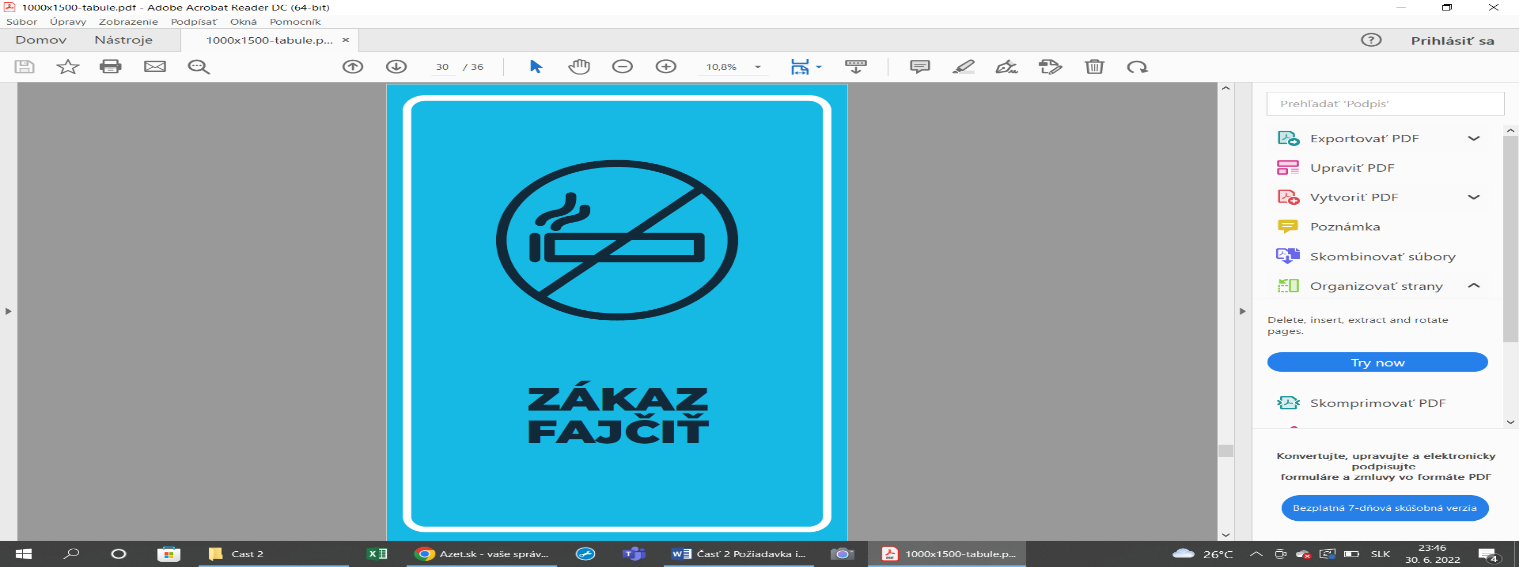 Materiál: kompozitná hliníková doskaRozmer: š: min. 100 cm x v: min. 150 cm, hrúbka min. 3 mm Obvod tabule v šírke 1 cm - fluorescenčnýSymbol a/alebo text - fluorescenčný  Priama potlač tabule UV technológiou Príslušenstvo: 1 x stĺpik zinkový alebo kovový o priemere: min. 60 mm alebo rozmere: min. 60 mm x 60 mm, hrúbka: min. 2 mm, dĺžka: min. 400 cmMin. 2 x jednostranná svorka na uchytenie značky na stĺpik s montážnym materiálom   Min. 1 ks gumený alebo betónový stohovateľný podstavec s min. 1 x okrúhlym otvorom s priemerom min. 60 mm alebo 1 x štvorcový otvor min. 60 mm x 60 mm a hmotnosťou min. 25 kg Dizajn tabule – príloha č. 271028Tabuľa – Fajčiarska zóna 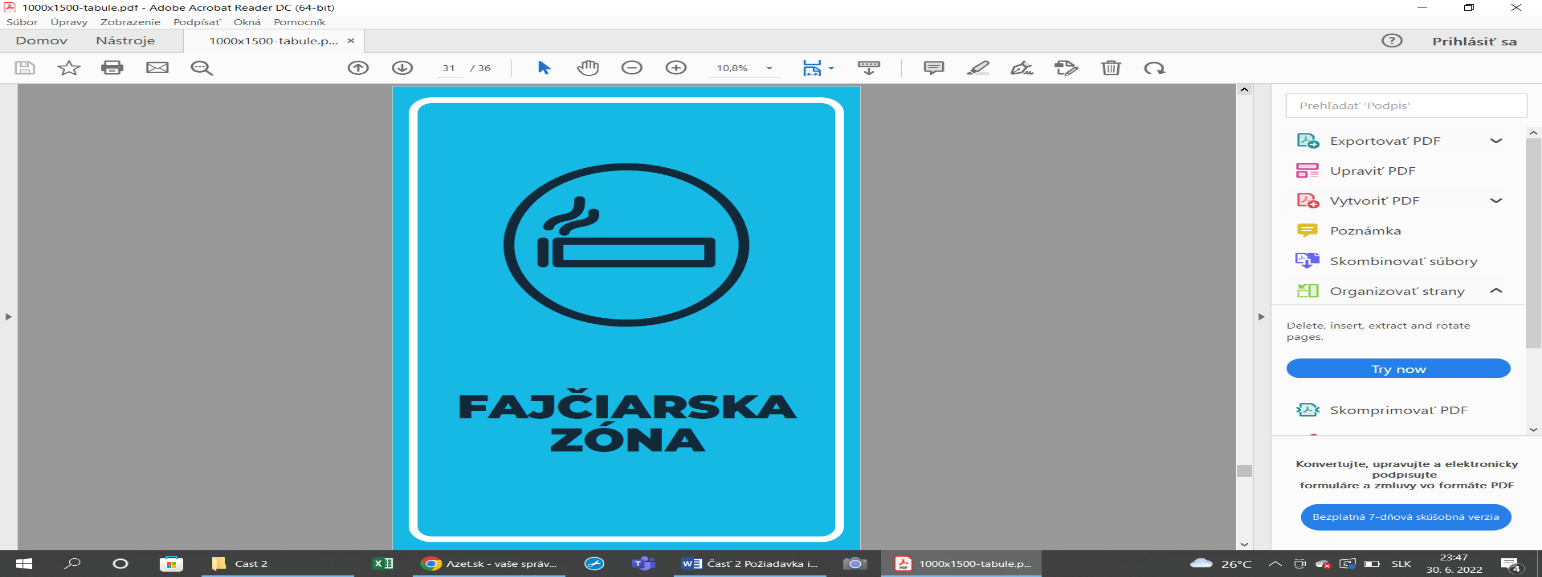 Materiál: kompozitná hliníková doskaRozmer: š: min. 100 cm x v: min. 150 cm, hrúbka min. 3 mm Obvod tabule v šírke 1 cm - fluorescenčnýSymbol a/alebo text - fluorescenčný  Priama potlač tabule UV technológiou Príslušenstvo: 1 x stĺpik zinkový alebo kovový o priemere: min. 60 mm alebo rozmere: min. 60 mm x 60 mm, hrúbka: min. 2 mm, dĺžka: min. 400 cmMin. 2 x jednostranná svorka na uchytenie značky na stĺpik s montážnym materiálom   Min. 1 ks gumený alebo betónový stohovateľný podstavec s min. 1 x okrúhlym otvorom s priemerom min. 60 mm alebo 1 x štvorcový otvor min. 60 mm x 60 mm a hmotnosťou min. 25 kg Dizajn tabule – príloha č. 281029Tabuľa – Kútik pre matky s deťmi 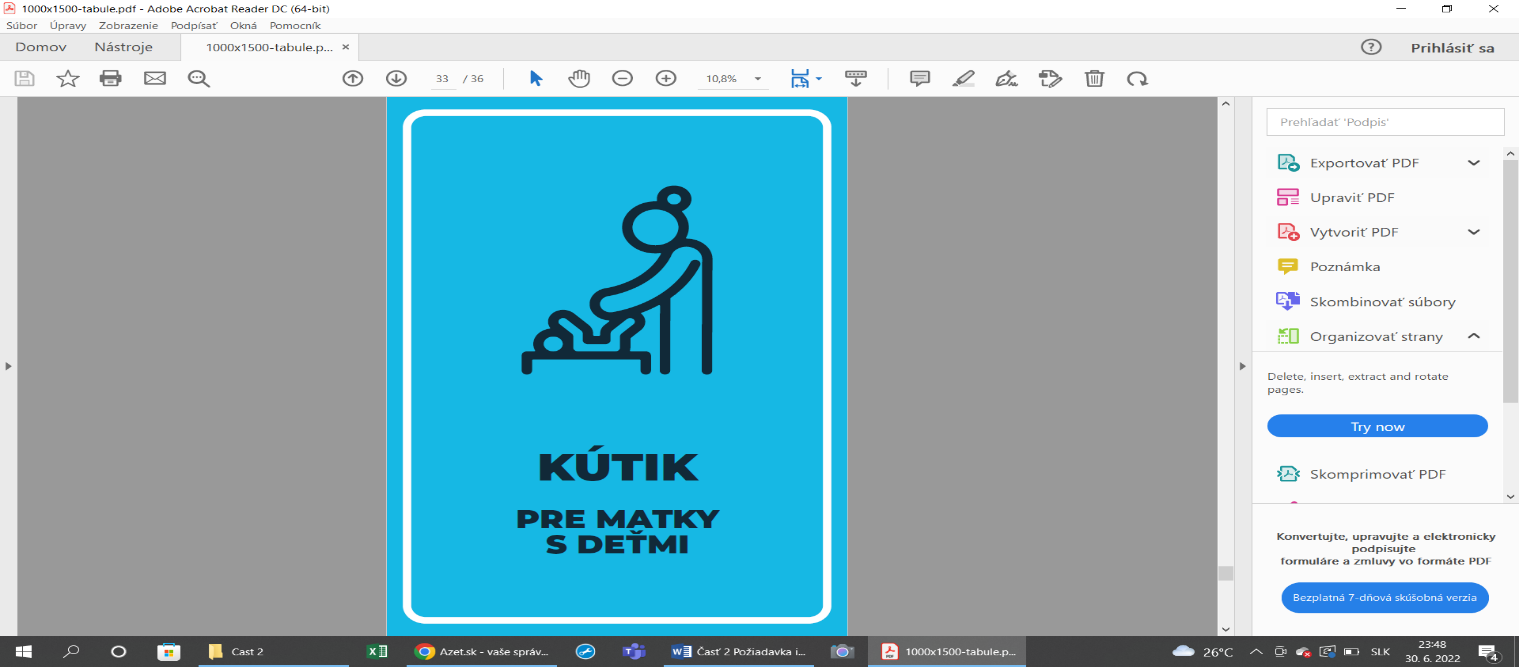 Materiál: kompozitná hliníková doskaRozmer: š: min. 100 cm x v: min. 150 cm, hrúbka min. 3 mm Obvod tabule v šírke 1 cm - fluorescenčnýSymbol a/alebo text - fluorescenčný  Priama potlač tabule UV technológiou Príslušenstvo: 1 x stĺpik zinkový alebo kovový o priemere: min. 60 mm alebo rozmere: min. 60 mm x 60 mm, hrúbka: min. 2 mm, dĺžka: min. 400 cmMin. 2 x jednostranná svorka na uchytenie značky na stĺpik s montážnym materiálom   Min. 1 ks gumený alebo betónový stohovateľný podstavec s min. 1 x okrúhlym otvorom s priemerom min. 60 mm alebo 1 x štvorcový otvor min. 60 mm x 60 mm a hmotnosťou min. 25 kg Dizajn tabule – príloha č. 291030Tabuľa – Úniková východ 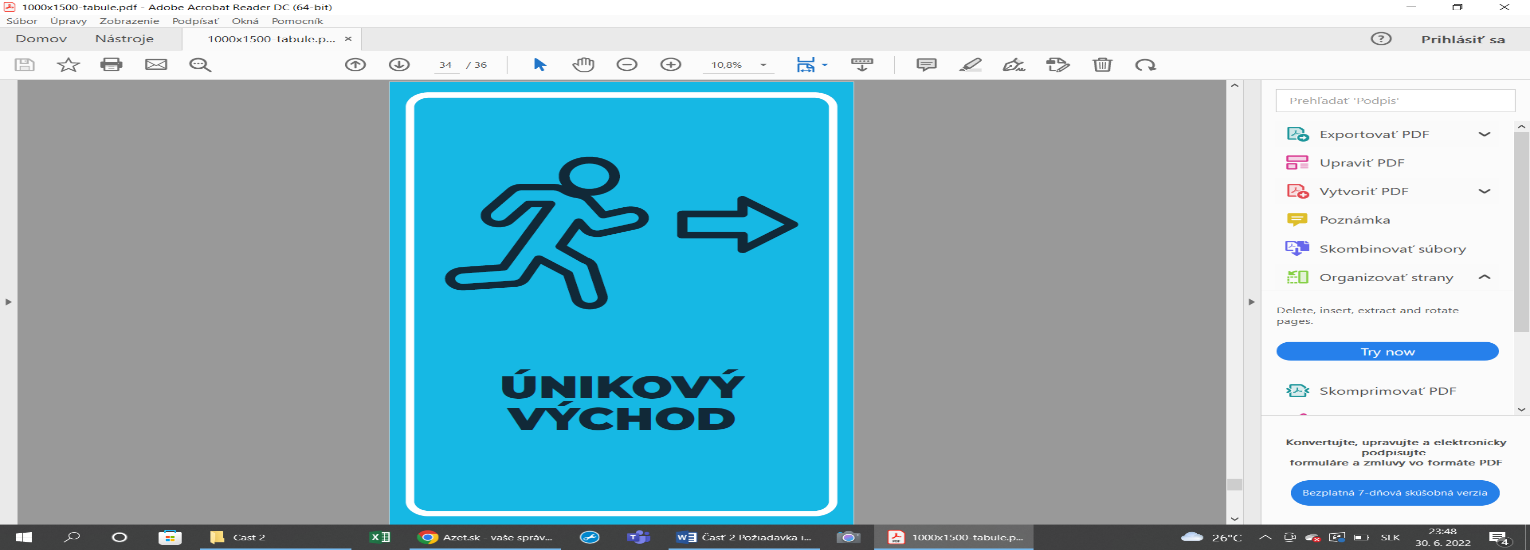 Materiál: kompozitná hliníková doskaRozmer: š: min. 100 cm x v: min. 150 cm, hrúbka min. 3 mm Obvod tabule v šírke 1 cm - fluorescenčnýSymbol a/alebo text - fluorescenčný  Priama potlač tabule UV technológiou Príslušenstvo: 1 x stĺpik zinkový alebo kovový o priemere: min. 60 mm alebo rozmere: min. 60 mm x 60 mm, hrúbka: min. 2 mm, dĺžka: min. 400 cmMin. 2 x jednostranná svorka na uchytenie značky na stĺpik s montážnym materiálom   Min. 1 ks gumený alebo betónový stohovateľný podstavec s min. 1 x okrúhlym otvorom s priemerom min. 60 mm alebo 1 x štvorcový otvor min. 60 mm x 60 mm a hmotnosťou min. 25 kg Dizajn tabule – príloha č. 301031Tabuľa – Transport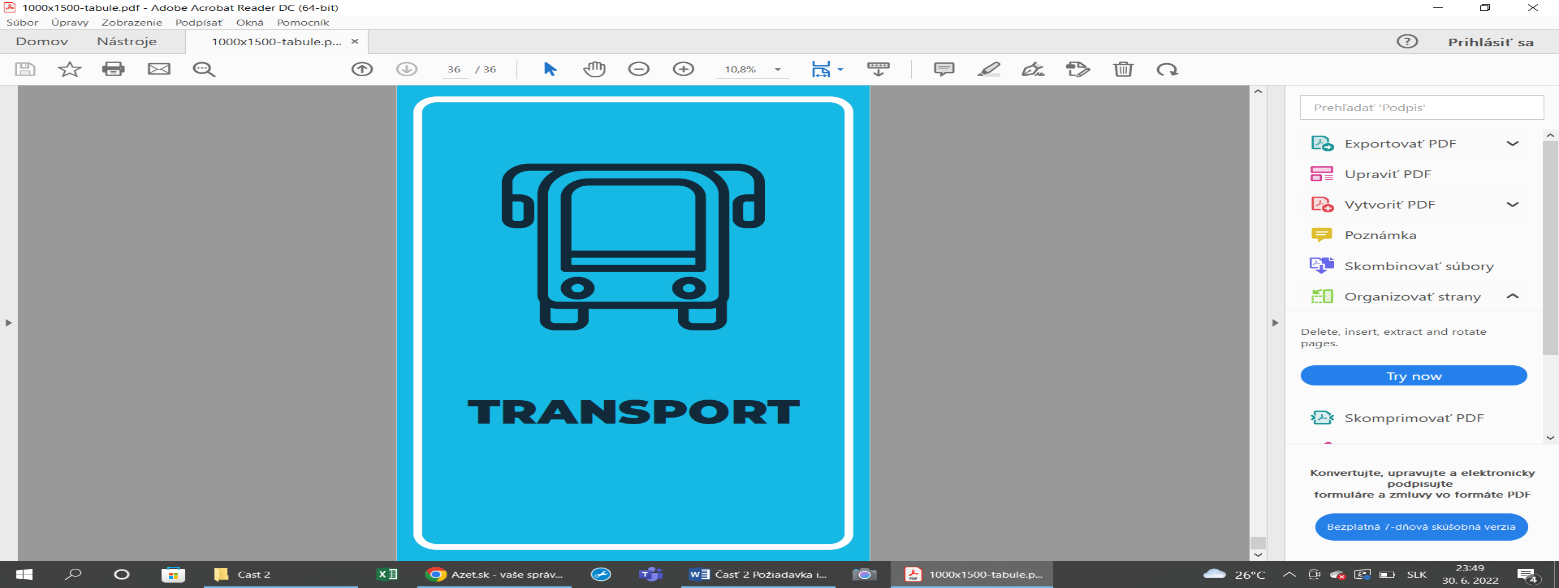 Materiál: kompozitná hliníková doskaRozmer: š: min. 100 cm x v: min. 150 cm, hrúbka min. 3 mm Obvod tabule v šírke 1 cm - fluorescenčnýSymbol a/alebo text - fluorescenčný  Priama potlač tabule UV technológiou Príslušenstvo: 1 x stĺpik zinkový alebo kovový o priemere: min. 60 mm alebo rozmere: min. 60 mm x 60 mm, hrúbka: min. 2 mm, dĺžka: min. 400 cmMin. 2 x jednostranná svorka na uchytenie značky na stĺpik s montážnym materiálom   Min. 1 ks gumený alebo betónový stohovateľný podstavec s min. 1 x okrúhlym otvorom s priemerom min. 60 mm alebo 1 x štvorcový otvor min. 60 mm x 60 mm a hmotnosťou min. 25 kg Dizajn tabule – príloha č. 311032Tabula – Meet & Greet 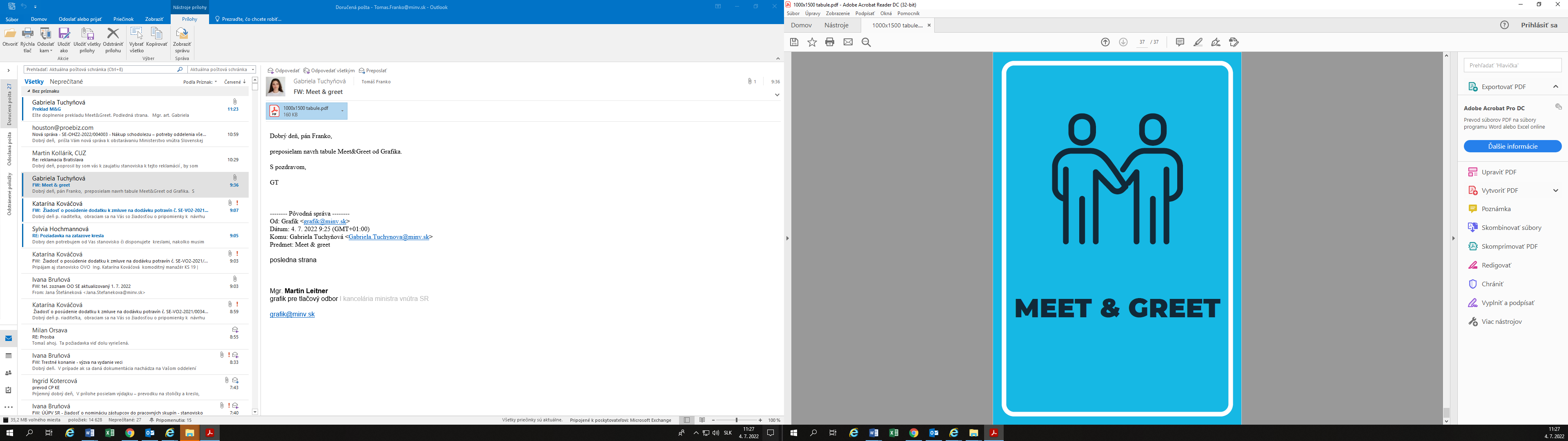 Materiál: kompozitná hliníková doskaRozmer: š: min. 100 cm x v: min. 150 cm, hrúbka min. 3 mm Obvod tabule v šírke 1 cm - fluorescenčnýSymbol a/alebo text - fluorescenčný  Priama potlač tabule UV technológiou Príslušenstvo: 1 x stĺpik zinkový alebo kovový o priemere: min. 60 mm alebo rozmere: min. 60 mm x 60 mm, hrúbka: min. 2 mm, dĺžka: min. 400 cmMin. 2 x jednostranná svorka na uchytenie značky na stĺpik s montážnym materiálom   Min. 1 ks gumený alebo betónový stohovateľný podstavec s min. 1 x okrúhlym otvorom s priemerom min. 60 mm alebo 1 x štvorcový otvor min. 60 mm x 60 mm a hmotnosťou min. 25 kg Dizajn tabule – príloha č. 32533Tabuľa – Пішоходи/chodci 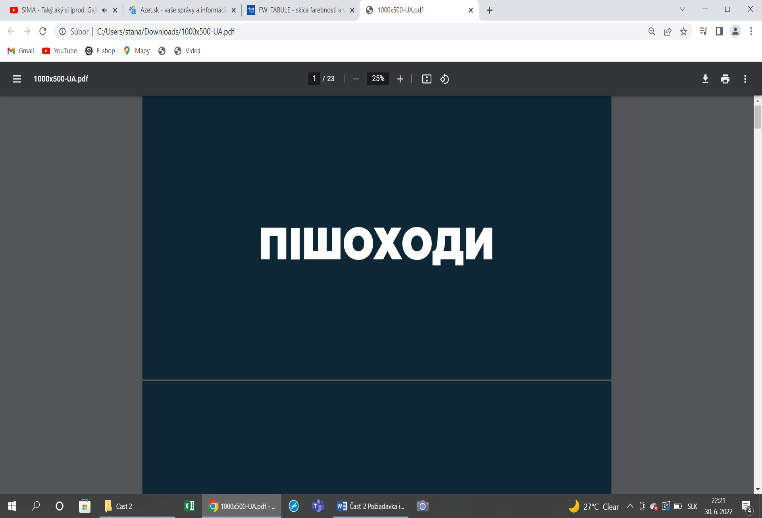 Materiál: kompozitná hliníková doskaRozmer: š: min. 100 cm x v: min. 50 cm, hrúbka min. 3 mmObvod tabule v šírke 1 cm - fluorescenčnýSymbol a/alebo text - fluorescenčný  Priama potlač tabule UV technológiou Príslušenstvo:  Min. 1 x jednostranná svorka na uchytenie značky na stĺpik s montážnym materiálom   Dizajn tabule – príloha č. 33534Tabuľa – Автомобілі/Autá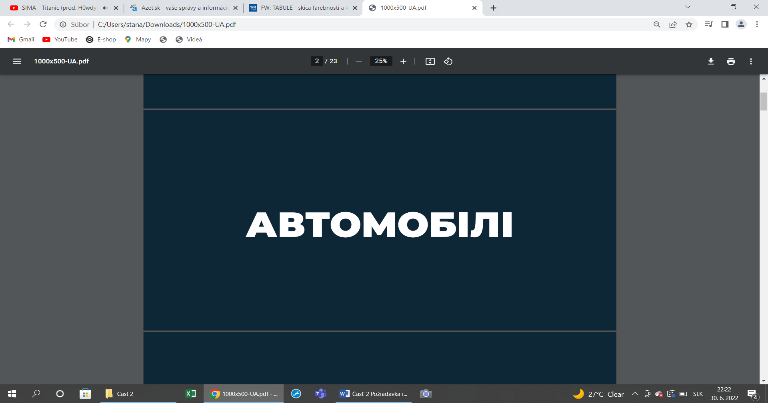 Materiál: kompozitná hliníková doskaRozmer: š: min. 100 cm x v: min. 50 cm, hrúbka min. 3 mmObvod tabule v šírke 1 cm - fluorescenčnýSymbol a/alebo text - fluorescenčný  Priama potlač tabule UV technológiou Príslušenstvo:  Min. 1 x jednostranná svorka na uchytenie značky na stĺpik s montážnym materiálom   Dizajn tabule – príloha č. 34535Tabuľa – Безкоштовна доставка/ Doprava zdarma 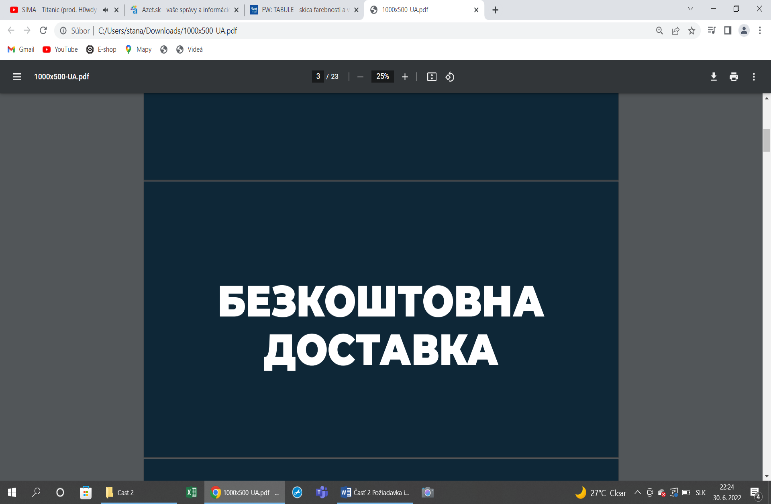 Materiál: kompozitná hliníková doskaRozmer: š: min. 100 cm x v: min. 50 cm, hrúbka min. 3 mmObvod tabule v šírke 1 cm - fluorescenčnýSymbol a/alebo text - fluorescenčný  Priama potlač tabule UV technológiou Príslušenstvo:  Min. 1 x jednostranná svorka na uchytenie značky na stĺpik s montážnym materiálom   Dizajn tabule – príloha č. 35536Tabuľa – Туалет і парковка/WC parking 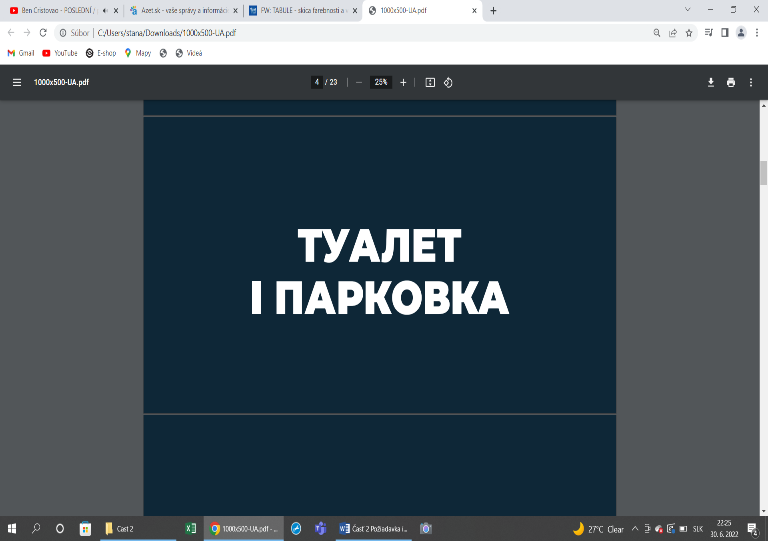 Materiál: kompozitná hliníková doskaRozmer: š: min. 100 cm x v: min. 50 cm, hrúbka min. 3 mmObvod tabule v šírke 1 cm - fluorescenčnýSymbol a/alebo text - fluorescenčný  Priama potlač tabule UV technológiou Príslušenstvo:  Min. 1 x jednostranná svorka na uchytenie značky na stĺpik s montážnym materiálom   Dizajn tabule – príloha č. 36537Tabuľa – Туалети/Toalety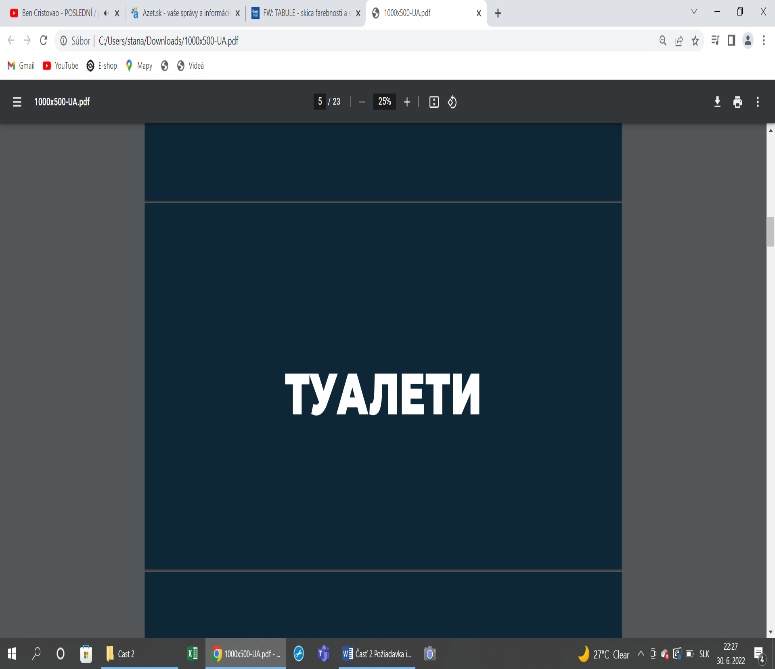 Materiál: kompozitná hliníková doskaRozmer: š: min. 100 cm x v: min. 50 cm, hrúbka min. 3 mmObvod tabule v šírke 1 cm - fluorescenčnýSymbol a/alebo text - fluorescenčný  Priama potlač tabule UV technológiou Príslušenstvo:  Min. 1 x jednostranná svorka na uchytenie značky na stĺpik s montážnym materiálom   Dizajn tabule – príloha č. 37538Tabuľa – медичне обслуговування/ Zdravotná služba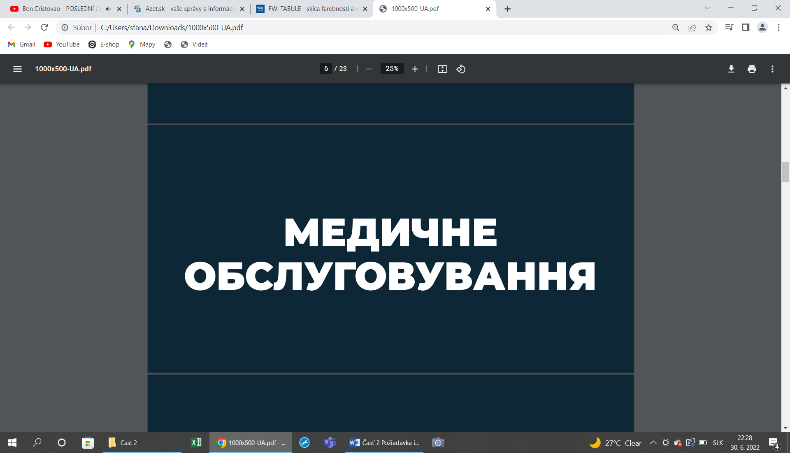 Materiál: kompozitná hliníková doskaRozmer: š: min. 100 cm x v: min. 50 cm, hrúbka min. 3 mmObvod tabule v šírke 1 cm - fluorescenčnýSymbol a/alebo text - fluorescenčný  Priama potlač tabule UV technológiou Príslušenstvo:  Min. 1 x jednostranná svorka na uchytenie značky na stĺpik s montážnym materiálom   Dizajn tabule – príloha č. 38539Tabuľa – Медична служба, телефон 155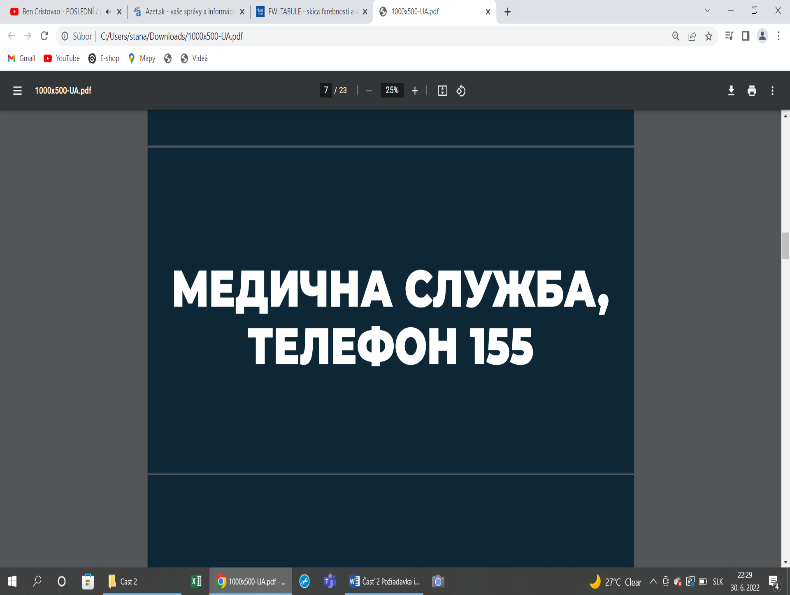 Materiál: kompozitná hliníková doskaRozmer: š: min. 100 cm x v: min. 50 cm, hrúbka min. 3 mmObvod tabule v šírke 1 cm - fluorescenčnýSymbol a/alebo text - fluorescenčný  Priama potlač tabule UV technológiou Príslušenstvo:  Min. 1 x jednostranná svorka na uchytenie značky na stĺpik s montážnym materiálom   Dizajn tabule – príloha č. 39540Tabuľa – Питна вода/pitná voda 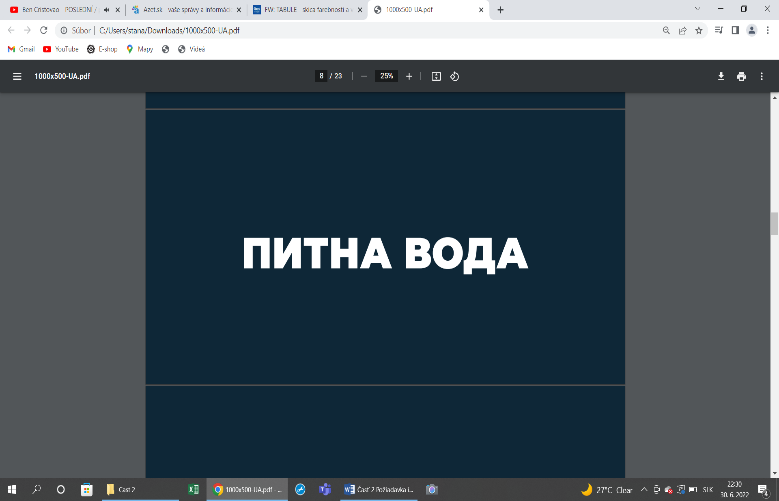 Materiál: kompozitná hliníková doskaRozmer: š: min. 100 cm x v: min. 50 cm, hrúbka min. 3 mmObvod tabule v šírke 1 cm - fluorescenčnýSymbol a/alebo text - fluorescenčný  Priama potlač tabule UV technológiou Príslušenstvo:  Min. 1 x jednostranná svorka na uchytenie značky na stĺpik s montážnym materiálom   Dizajn tabule – príloha č. 40541Tabuľa – Автобус/autobus 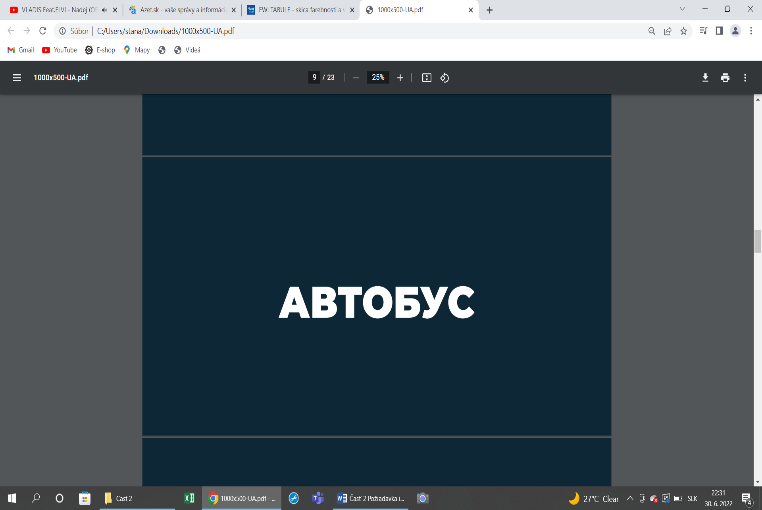 Materiál: kompozitná hliníková doskaRozmer: š: min. 100 cm x v: min. 50 cm, hrúbka min. 3 mmObvod tabule v šírke 1 cm - fluorescenčnýSymbol a/alebo text - fluorescenčný  Priama potlač tabule UV technológiou Príslušenstvo:  Min. 1 x jednostranná svorka na uchytenie značky na stĺpik s montážnym materiálom   Dizajn tabule – príloha č. 41542Tabuľa – Mісце для очікування автобусy/čakáreň na autobus 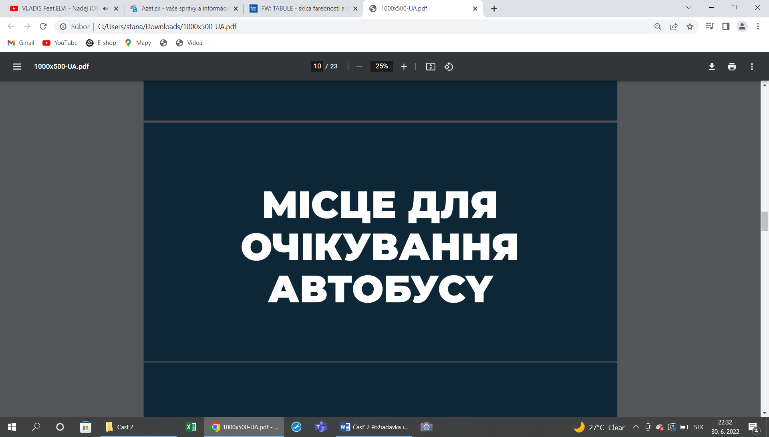 Materiál: kompozitná hliníková doskaRozmer: š: min. 100 cm x v: min. 50 cm, hrúbka min. 3 mmObvod tabule v šírke 1 cm - fluorescenčnýSymbol a/alebo text - fluorescenčný  Priama potlač tabule UV technológiou Príslušenstvo:  Min. 1 x jednostranná svorka na uchytenie značky na stĺpik s montážnym materiálom   Dizajn tabule – príloha č. 42543Tabuľa – людяність/Humanita 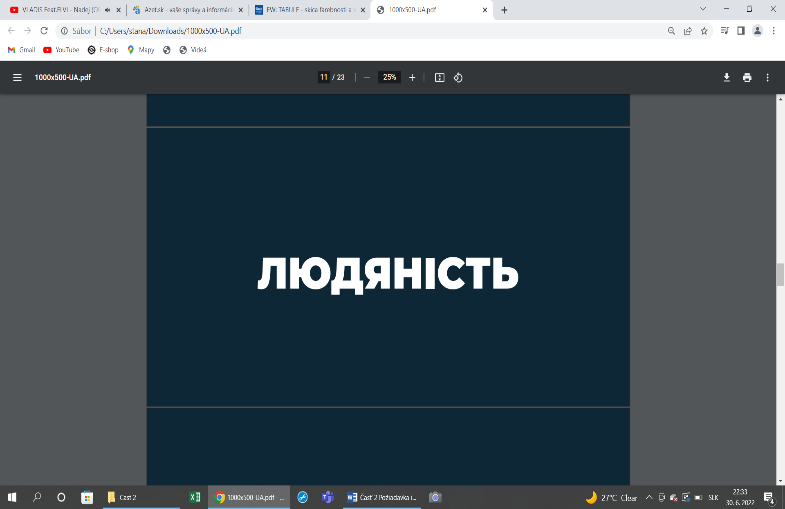 Materiál: kompozitná hliníková doskaRozmer: š: min. 100 cm x v: min. 50 cm, hrúbka min. 3 mmObvod tabule v šírke 1 cm - fluorescenčnýSymbol a/alebo text - fluorescenčný  Priama potlač tabule UV technológiou Príslušenstvo:  Min. 1 x jednostranná svorka na uchytenie značky na stĺpik s montážnym materiálom   Dizajn tabule – príloha č. 43544Tabuľa – Психологічна допомога/psychologická poradňa 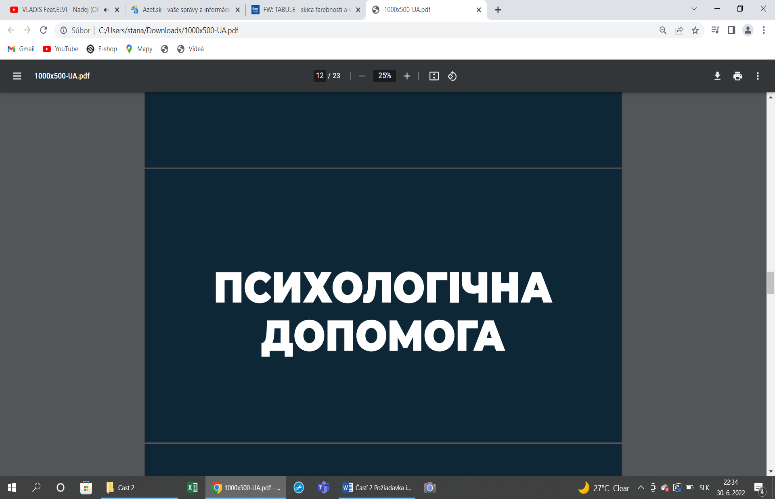 Materiál: kompozitná hliníková doskaRozmer: š: min. 100 cm x v: min. 50 cm, hrúbka min. 3 mmObvod tabule v šírke 1 cm - fluorescenčnýSymbol a/alebo text - fluorescenčný  Priama potlač tabule UV technológiou Príslušenstvo:  Min. 1 x jednostranná svorka na uchytenie značky na stĺpik s montážnym materiálom   Dizajn tabule – príloha č. 44545Tabuľa – СТОП перевірку/stop kontrola 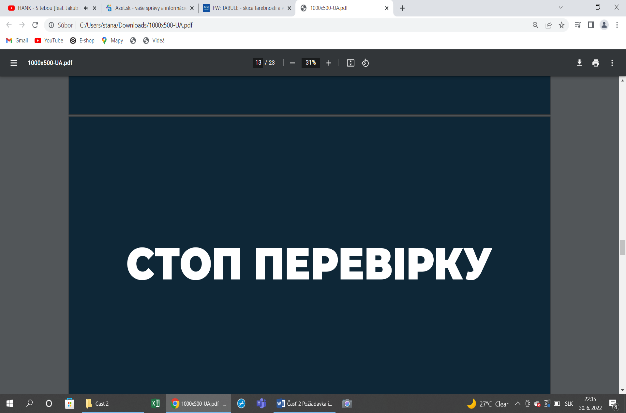 Materiál: kompozitná hliníková doskaRozmer: š: min. 100 cm x v: min. 50 cm, hrúbka min. 3 mmObvod tabule v šírke 1 cm - fluorescenčnýSymbol a/alebo text - fluorescenčný  Priama potlač tabule UV technológiou Príslušenstvo:  Min. 1 x jednostranná svorka na uchytenie značky na stĺpik s montážnym materiálom   Dizajn tabule – príloha č. 45546Tabuľa – Вхід тільки для зареєстрованих користувачів vstup len pre registrovaných 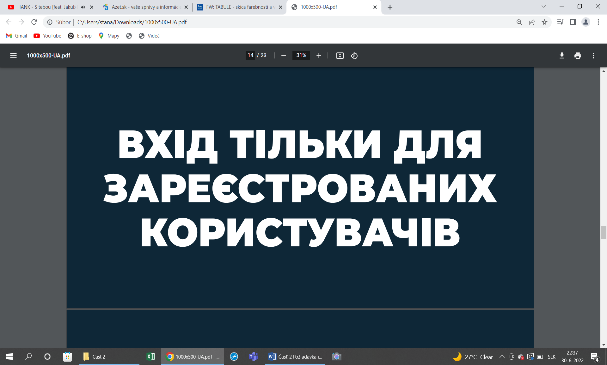 Materiál: kompozitná hliníková doskaRozmer: š: min. 100 cm x v: min. 50 cm, hrúbka min. 3 mmObvod tabule v šírke 1 cm - fluorescenčnýSymbol a/alebo text - fluorescenčný  Priama potlač tabule UV technológiou Príslušenstvo:  Min. 1 x jednostranná svorka na uchytenie značky na stĺpik s montážnym materiálom   Dizajn tabule – príloha č. 46547Tabuľa – Транспорт/transport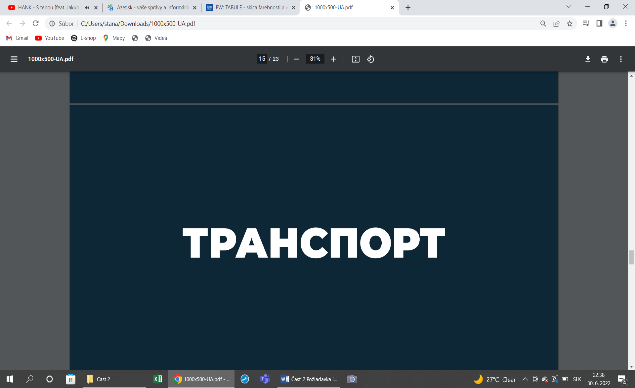 Materiál: kompozitná hliníková doskaRozmer: š: min. 100 cm x v: min. 50 cm, hrúbka min. 3 mmObvod tabule v šírke 1 cm - fluorescenčnýSymbol a/alebo text - fluorescenčný  Priama potlač tabule UV technológiou Príslušenstvo:  Min. 1 x jednostranná svorka na uchytenie značky na stĺpik s montážnym materiálom   Dizajn tabule – príloha č. 47548Tabuľa – Інформація/informácie 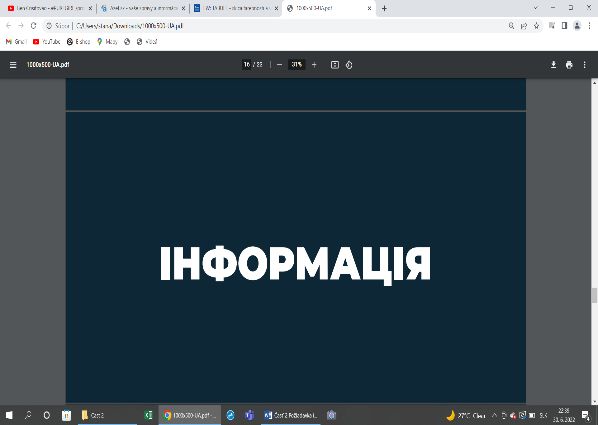 Materiál: kompozitná hliníková doskaRozmer: š: min. 100 cm x v: min. 50 cm, hrúbka min. 3 mmObvod tabule v šírke 1 cm - fluorescenčnýSymbol a/alebo text - fluorescenčný  Priama potlač tabule UV technológiou Príslušenstvo:  Min. 1 x jednostranná svorka na uchytenie značky na stĺpik s montážnym materiálom   Dizajn tabule – príloha č. 48549Tabuľa – Проживання/ubytovanie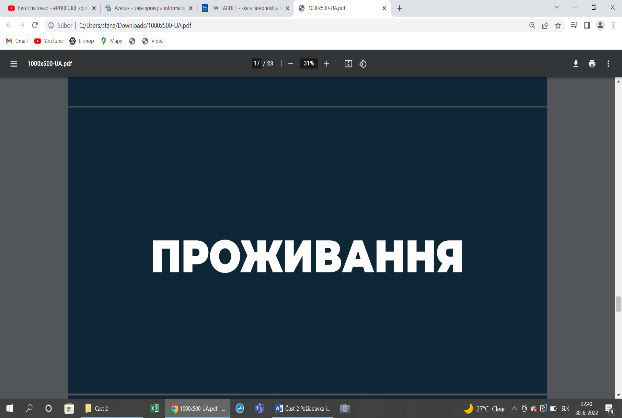 Materiál: kompozitná hliníková doskaRozmer: š: min. 100 cm x v: min. 50 cm, hrúbka min. 3 mmObvod tabule v šírke 1 cm - fluorescenčnýSymbol a/alebo text - fluorescenčný  Priama potlač tabule UV technológiou Príslušenstvo:  Min. 1 x jednostranná svorka na uchytenie značky na stĺpik s montážnym materiálom   Dizajn tabule – príloha č. 49550Tabuľa – Омбудсмен у справах тварин/zvierací ombudsman 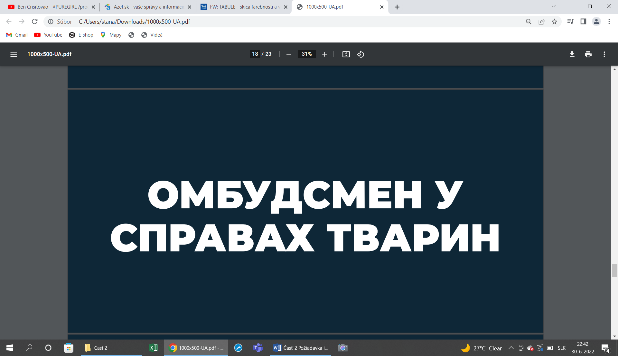 Materiál: kompozitná hliníková doskaRozmer: š: min. 100 cm x v: min. 50 cm, hrúbka min. 3 mmObvod tabule v šírke 1 cm - fluorescenčnýSymbol a/alebo text - fluorescenčný  Priama potlač tabule UV technológiou Príslušenstvo:  Min. 1 x jednostranná svorka na uchytenie značky na stĺpik s montážnym materiálom   Dizajn tabule – príloha č. 50551Tabuľa – КУРИТИ ЗАБОРОНЕНО/ zákaz fajčenia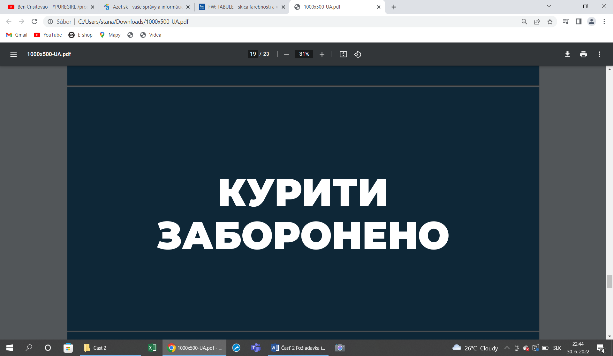 Materiál: kompozitná hliníková doskaRozmer: š: min. 100 cm x v: min. 50 cm, hrúbka min. 3 mmObvod tabule v šírke 1 cm - fluorescenčnýSymbol a/alebo text - fluorescenčný  Priama potlač tabule UV technológiou Príslušenstvo:  Min. 1 x jednostranná svorka na uchytenie značky na stĺpik s montážnym materiálom   Dizajn tabule – príloha č. 51552Tabuľa – Зона для куріння/ fajčiarska zóna 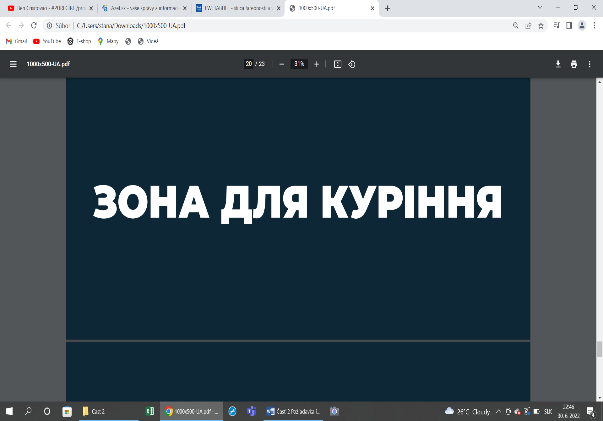 Materiál: kompozitná hliníková doskaRozmer: š: min. 100 cm x v: min. 50 cm, hrúbka min. 3 mmObvod tabule v šírke 1 cm - fluorescenčnýSymbol a/alebo text - fluorescenčný  Priama potlač tabule UV technológiou Príslušenstvo:  Min. 1 x jednostranná svorka na uchytenie značky na stĺpik s montážnym materiálom   Dizajn tabule – príloha č. 52553Tabuľa – Куточок для мам з дітьми! Kútik pre matky s deťmi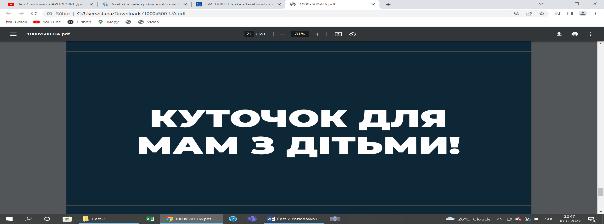 Materiál: kompozitná hliníková doskaRozmer: š: min. 100 cm x v: min. 50 cm, hrúbka min. 3 mmObvod tabule v šírke 1 cm - fluorescenčnýSymbol a/alebo text - fluorescenčný  Priama potlač tabule UV technológiou Príslušenstvo:  Min. 1 x jednostranná svorka na uchytenie značky na stĺpik s montážnym materiálom   Dizajn tabule – príloha č. 53554Tabuľa – Автобус – посадка/autobus nástup 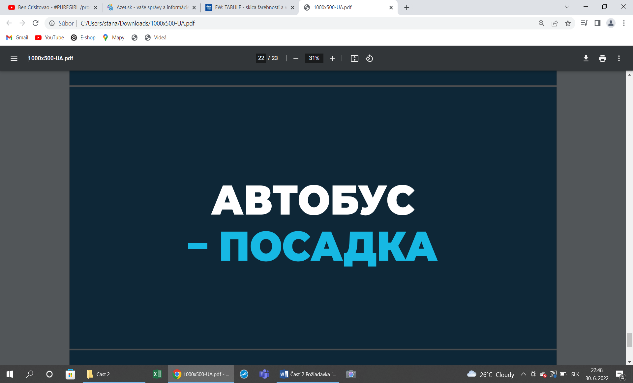 Materiál: kompozitná hliníková doskaRozmer: š: min. 100 cm x v: min. 50 cm, hrúbka min. 3 mmObvod tabule v šírke 1 cm - fluorescenčnýSymbol a/alebo text - fluorescenčný  Priama potlač tabule UV technológiou Príslušenstvo:  Min. 1 x jednostranná svorka na uchytenie značky na stĺpik s montážnym materiálom   Dizajn tabule – príloha č. 54555Tabuľa – Автобус – вихід/ autobus výstup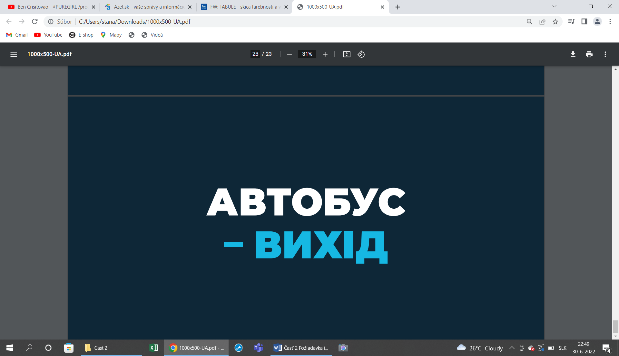 Materiál: kompozitná hliníková doskaRozmer: š: min. 100 cm x v: min. 50 cm, hrúbka min. 3 mmObvod tabule v šírke 1 cm - fluorescenčnýSymbol a/alebo text - fluorescenčný  Priama potlač tabule UV technológiou Príslušenstvo:  Min. 1 x jednostranná svorka na uchytenie značky na stĺpik s montážnym materiálom   Dizajn tabule – príloha č. 55556Tabuľa Meet & Greet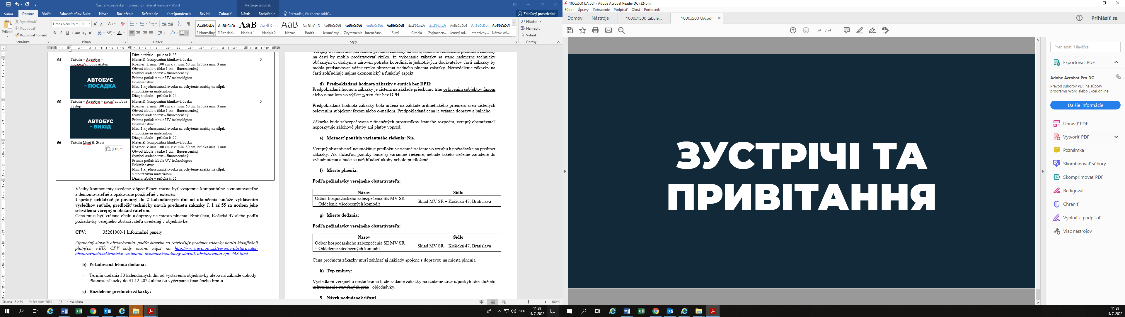 Materiál: kompozitná hliníková doskaRozmer: š: min. 100 cm x v: min. 50 cm, hrúbka min. 3 mmObvod tabule v šírke 1 cm - fluorescenčnýSymbol a/alebo text - fluorescenčný  Priama potlač tabule UV technológiou Príslušenstvo:  Min. 1 x jednostranná svorka na uchytenie značky na stĺpik s montážnym materiálom   Dizajn tabule – príloha č. 565